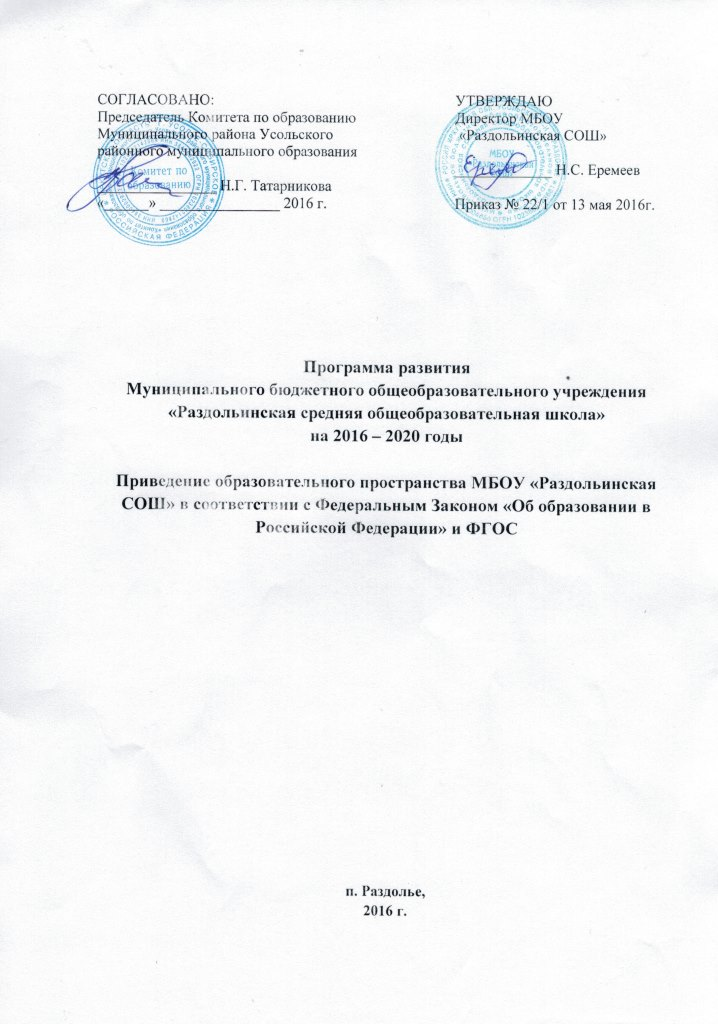 СОДЕРЖАНИЕПАСПОРТ ПРОГРАММЫ РАЗВИТИЯ ШКОЛЫ  НА 2016-2020 ГОДЫ.РАЗДЕЛ  1ИНФОРМАЦИОННАЯ СПРАВКА О ШКОЛЕ1.1. Общие сведения о школеНаименование ОУ: муниципальное бюджетное общеобразовательное учреждение «Раздольинская средняя общеобразовательная школа» (далее МБОУ «Раздольинская СОШ»)Юридический адресc: 665496, Иркутская область, Усольский район, п. Раздолье, ул.Пролетарская,д.19а Фактический адресc: 665496, Иркутская область, Усольский район, п. Раздолье, ул .Пролетарская, д.19а Электронный адрес  rasdole@mail.ruТелефон: 8(39543) 96-6-72Год основания: 1912Направление образовательной деятельности: общее образование.Статус ОУ: средняя общеобразовательная школа.Учредитель: Комитет по образованию муниципального района Усольского районного муниципального образования.1.2. Социальное окружение школыМБОУ «Раздольинская СОШ» расположена в посёлке Раздолье Усольского  района Иркутской области в 71 км от районного центра,  города Усолья-Сибирского. Школу посещают учащиеся из трех близлежащих поселков: Раздолье, Большая Черемшанка, Змеево. Расстояние между поселками до 1,5км. Образовательное учреждение имеет подразделение в п. Октябрьский  в виде основной общеобразовательной школы, которая находится в 24км от п. Раздолье. В подразделении  в 2014-2015 учебном году численность обучающихся в количестве 17 человек (2 класса -  комплекта: 1-4 класс, 6-8 класс).     В состав школы входит ещё входит  подразделение центр игровой поддержки ребенка - это дополнительное дошкольное образование в виде двух групп с 5 до 6 и 6 – 7 лет.Для реализации основных образовательных программ начального,  основного общего образования кроме педагогических работников подразделений,  педагоги образовательной организации осуществляют образовательный процесс  в подразделениях:- учитель начальных классов - в центре игровой поддержки ребенка с 15 до 18 часов 3 раза в неделю.- учитель русского языка 2 раза в неделю,  учитель иностранного языка, химии и биологии 1 раз в неделю в п. ОктябрьскийШкола в определенной степени выполняет функцию социокультурного  центра, ориентируется на удовлетворение эстетических, интеллектуальных и спортивных потребностей каждого обучающегося. Для родителей проводятся  выставки рисунков и поделок, ярмарки детского творчества.  Из-за отсутствия в поселке детского сада, большое внимание уделяется предшкольной подготовке детей.В поселке есть дом культуры, в котором работают кружки по интересам для детей, сельская бибилиотека.Сведения об обучающихсяВ соответствии с Уставом МБОУ «Раздольинская СОШ» в 1 класс принимаются дети, достигшие 6 лет и 6 месяцев при отсутствии противопоказаний по состоянию здоровья. Первый класс формируется  в соответствии с пожеланиями родителей и на основании функциональной готовности ребенка к обучению в школе. Обучение ведётся  по  учебно-методическому комплексу «Школа России». Класс формируется на основании заявлений родителей и обучающихся. Предпрофильной подготовкой охвачены 100% обучающихся 8-9 классов.1.4.Сменность занятий. Режим работы школыМБОУ «Раздольинская СОШ» работает в режиме 6-дневной учебной недели (у 1 класса – 5-дневная неделя), занятия ведутся в одну смену. Начало учебных занятий в 8.30 ч., до уроков проводится утренняя зарядка продолжительность уроков в школе  - 45 минут, в 1 классе 1 полугодие – 35 минут. В расписании предусмотрено чередование сложных предметов с уроками эмоциональной и физической разгрузки.Для обучающихся 1 класса после третьего урока – динамическая пауза 45 минут для организации питания и оздоровительных мероприятий. Во второй половине дня индивидуальные консультации для обучающихся и родителей, работа кружков, секций, курсов, общешкольные и внеклассные мероприятия, творческие дела классов. Каникулы в школе проводятся 4 раза в соответствие с календарным графиком. Для обучающихся 1-х классов проводятся дополнительные каникулы в феврале, что предотвращает переутомление обучающихся. 1.5.Характеристика педагогического персоналаВ школе  работает стабильный высокопрофессиональный коллектив, который обеспечивает качественное преподавание предметов на высоком уровне, внедряет новое содержание образования и современные технологии обучения 1.6. Общее число педагогических работниковВ 2014-2015 учебном году в школе всего педагогических работников:14 человек (14 женщин).Из них:Учителей I ступени – 4 человекаУчителей II и III ступени – 10 человекПедагогов дополнительного образования – 1 человек1.6.1Уровень образования :- базовое педагогическое 14 чел – 100% из них:высшее 10 чел. – 71%, среднее-специальное 4 чел. –29%непедагогическое-0 %Звания и Награждения: «Отличник народного просвещения» -1 чел«Почетный работник общего образования РФ» -2чел.Почетная грамота министерства образования Иркутской области-3Благодарность министерства образования Иркутской области- 1Победители профессиональных конкурсов:Лучший учитель России (НПО)-21.6.2. Квалификационные категории:I категория 8 чел – 33,3%высшая категория 2 чел – 23,8 %Анализ динамики профессионального уровня учителей за последние 3 года позволяет сделать вывод о наличии устойчивой тенденции к его росту. 2 (23,8%) педагога имеют высшую квалификационную категорию, 8чел (33,3%) – первую квалификационную категорию, 4чел (48%)  соответствуют занимаемой должности. 1.6.3.Данные по стажу, возрастуСредний возраст педагогического состава 48лет. Анализируя возрастной состав педагогического коллектива, можно сделать следующие выводы: основную массу учителей составляет категория от 45 до 50 лет, что составляет 80% от общего числа  преподавателей школы, т.е. люди, находящиеся в самом трудоспособном возрасте, также 20% педагогов это пенсионеры.Сформировавшийся педагогический коллектив имеет достойный опыт работы в школе, что является основой позитивной результативности развития образовательной организации.Ежегодно 30 % педагогов повышают свою квалификацию по предмету и занимаемой должности на курсах ИПКРО г. Иркутска ИРО, дистанционных курсах повышения квалификации.За последние три года работа с педагогическими кадрами была направлена на создание условий совершенствования педагогической деятельности,  повышение мотивации педагогов на освоение новыми педагогическими технологиями обучения и воспитания,  обеспечения оптимального уровня квалификации педагогических кадров, необходимых для успешного развития школы.1.7. Характеристика семей1.7.1.Уровень образования родителей: основное -62 человека, среднее  специальное -34человек,  высшее -  15 человек. 1.7.2.Занятость в сфере трудовой деятельности:  рабочие  -15человек, служащая интеллигенция  –7 человек,  пенсионеры  - 10 человек,  предприниматели –3 человека, домохозяйки – 42 человек, инвалиды – 4 человека, безработные – 30 человек.1.7.3. Жилищно-бытовые условия: частный дом – 111чел.1.7.4.Социальный состав За три года наблюдается стабильная динамика повышения количества социально – незащищённых семей. Семьи категории асоциально – криминальные отсутствуют.1.8. Образовательная деятельность и его результаты1.8.2. Особенности реализуемой образовательной программы Главной задачей развития образовательной деятельности школы являлось обеспечение полноценного, качественного образования на всех  уровнях обучения с  учётом  образовательных потребностей школьников.     Обучение в школе с 2006 года  осуществляется  по базовым программам  (общеобразовательный уровень) с учётом индивидуальных особенностей и возможностей обучающихся.  В школе создана система предпрофильной подготовки  в 8-9 классах, которая осуществляется  через элективные курсы, рассчитанные на полугодие и год. В  10-11 классах –система факультативов. Перечень спецкурсов, факультативов, элективных курсов планировался  таким образом, чтобы обеспечивалась среда по формированию ключевых компетенций в интеллектуальной, гражданско-правовой,  коммуникационной и других сферах.Для обеспечения образования с учётом индивидуальных особенностей обучающихся,  их образовательных потребностей  в 2014-2015 учебном году использовался учебный план для обучающихся,  реализующих ФГОС НОО (1-4 классы), ФГОС ООО (5-й класс)  и  Федеральный государственный образовательный стандарт 2004 года (6-11 классы), обучающиеся с ОВЗ обучаются в общеобразовательных классах.  Школа добилась запланированных результатов обучения: 100% успеваемость, 34,7% -  качество знаний - что на  2,5% выше по сравнению с прошлым годом.   Подтверждением высокого качества знаний являются результаты ЕГЭ. В 2015 г. все выпускники 11 класса получили аттестаты, показав результаты не ниже районных показателей.                                           Ежегодно обучающиеся школы являются победителями и призёрами олимпиад муниципального, уровня.Образовательная деятельность осуществляется в соответствии с уровнем образовательных программ, реализуемых в школе:1 уровень - начальное общее образование 2 уровень – основное общее образование 3 уровень – среднее общее  образование.1.8.3.Дополнительные образовательные услуги школы Для обеспечения разнообразных и разносторонних образовательных интересов и увлечений обучающихся в школе создана система дополнительного образования, которое интегрировано с основным образованием. Суть интеграции в углублении знаний, в развитии одаренности, в расширении эрудиции обучающихся.Программа дополнительного образования включает в себя:спецкурсы,  предметные кружки  предметные неделиучастие в олимпиадах и других конкурсах.Наряду с предметным система дополнительного образования имеет социально-педагогическое, художественно-эстетическое, техническое, прикладное, патриотическое,  спортивно-оздоровительное направления. 1.9. Нормативно-правовое и документационное обеспечение функционирования и развития  школы В повседневной деятельности школа руководствуется основными нормативными правовыми документами федерального, регионального, муниципального уровней 10. Творческие контакты школыШкола плодотворно сотрудничает с рядом учреждений дополнительного образования: МОУ ДОД «Районным центром внешкольной работы»,  «Домом культуры п . Раздолье». С ними заключены договоры о сотрудничестве. За последние три года совместная деятельность школы, семьи и общественности традиционно была нацелена на развитие социально–педагогического комплекса на селе, расширение педагогического пространства.11.  Традиции школыВ школе удовлетворение своих потребностей большинство обучающихся находят в коллективных творческих делах, ярких традиционных мероприятиях, которые сплачивают детей и взрослых в коллектив единомышленников:- праздничные общешкольные  линейки; - мероприятия, посвящённые «Дню Победы», «Дню учителя», «Дню семьи», «Дню мам»,     «Дню защитника Отечества», «Новому году», «Осенним дарам»;-Акция «Покормите птиц»; - Единый день профилактики; -Трудовые операции «Урожай», «Чистый школьный двор», «Чистый берег», «Чистый поселок»;- Флеш-мобы в школе и в поселке, посвященные различным акциям или праздникам;-Общешкольные массовые спортивные мероприятия (ежегодный школьный турслет, Дни здоровья, спортивные соревнования. 12. Конкурентное преимущество.  За последние три года:40 % обучающихся ежегодно участвуют  в интеллектуальных конкурсах и олимпиадах (муниципальный тур Всероссийской олимпиады, региональный конкурс «Золотое перо», Британский Бульдог, Интернет-чемпионат, Медвежонок, Кенгуру, КИТ, различные дистанционные олимпиады «Олимпус», «Ребус» и др.).2%  обучающихся получают призовые места в районных предметных олимпиадах;ежегодно участие школьников в творческих конкурсах районного и областного значения отмечается призовыми местами;имеется достаточно высокий уровень креативности педагогического коллектива  и отдельных педагогов;40% педагогов освоили новые педагогические технологии:ежегодно на базе школы проводятся  районные семинары, на которых   педагоги дают открытые уроки  13. Наличие органов государственно-общественного управленияСогласно Уставу в школе действуют органы общественно-государственного управления:  общее родительское собрание, классные родительские собрания, общее собрание трудового коллектива.  Высшим органом управления школой является Управляющий Совет школы, в который входят на выборной основе обучающиеся, родители и работники школы, а также Педагогический совет. Раздел IIАнализ  влияния внешней среды на деятельность образовательной организации и прогноз тенденций изменения социального заказа, социальной среды, ресурсных возможностей2.1. Проблемно-ориентированный анализ2.1.1. Основания для разработки программы развития школы на 2016 - 2020 г.г.При составлении программы авторы руководствовались идеями, положениями и требованиями государственной политики Российской Федерации в области образования. В программе отражены приоритеты федеральной образовательной политики:- поэтапное введение федеральных государственных образовательных стандартов общего образования;- изменение школьной инфраструктуры;- сохранение и укрепление здоровья школьников;- развитие учительского потенциала и системы поддержки талантливых детей;- создание школы, способной раскрывать личностный потенциал детей;- подготовка обучающихся к профессиональной деятельности с учетом задач модернизации и инновационного развития страны.Программа составлена с учётом проблемно-ориентированного анализа образовательного процесса в школе, существующих условий и ресурсов школы. 	 Наметившиеся положительные тенденции в экономике поселка сказывается на благосостоянии родителей, повышении интереса родителей к школе, на развитие  партнерских отношений с ними, что расширяет возможности для воспитания и социализации обучающихся. Наблюдается  тенденция увеличения выпускников, продолжающих свое обучение в системе  высшего  профессионального образования. 	Но в то же время сохраняется тенденция  ослабления семейного воспитания, снижения общей культуры родителей. Это  оказывает негативное влияние на уровень развития и воспитанности поступающих в школу детей. 2.2. Анализ внутренних факторов развития школы2.2.1.Таким образом, к сильным сторонам относятся: слаженный коллектив высококвалифицированных опытных педагогов; использование информационных ресурсов сайтов и порталов;сложившаяся система управления ОУ позволяет педагогам находиться в постоянном творческом поиске, наличие  творческих групп, 2.2.2. Основные риски развития cвязаны:с устаревающей материально-технической базой МБОУ «Раздольинская СОШ»с недостатком финансового обеспечения МБОУ «Раздольинская СОШ» с быстрым переходом  на компетентностную модель, что  может создать психологическое напряжение у части педагогического коллектива.2.2.3. Пути решения: 1 Приобретение компьютерного оборудования и приобретение интерактивной техники, активная информатизация образовательных отношений.2.Поиск педагогических идей по обновлению содержания   школьного образования; увеличение количества инновационно-активных технологий и авторских разработок и включение их в образовательный  процесс.3. Развитие кадрового состава. 2.3.Анализ внешней среды2.3.1.Таким образом, к сильным сторонам относятся: 1.Поворот общества к здоровому образу жизни; 2.Повышение престижа профессии педагога; 3.Сотрудничество с близлежащими образовательными организациями.2.3.2.Основные риски связаны:1. С дефицитом времени у педагогов,  детей, и родителей; 2. С ростом напряженности труда, конфликтности, отсутствием адекватных, объективных инструментов3.  С незаинтересованностью партнеров.2.3.3. Пути решения:Создать социально-педагогические условия для преодоления  отчуждения родителей от школы и активного, грамотного взаимодействия педагогов и родителей в единой образовательной среде. Создание системы стимулирования за профессиональные достижения на уровне ОУ и разработка инструментов оценки.Найти формы эффективного взаимодействия МБОУ «Раздольинская СОШ» с социальными партнерами по вопросам воспитания и образования детей в современных условиях.Создание открытой  информационной среды для всех участников образовательных отношений.Анализ потенциала развития школы позволяет предположить, что в настоящее время МБОУ «Раздольинская СОШ»  располагает мощными образовательными ресурсами, способными удовлетворить запрос на получение качественного образовательного продукта, востребованного родителями и широким социумом. Для реализации программы развития образовательное учреждение имеет соответствующее учебно-методическое, материально-техническое, кадровое  обеспечение.Школа укомплектована руководящими и педагогическими кадрами, специалистами, обеспечивающими  функционирование и развитие образовательного учреждения. Вместе с тем,  ряд существующих факторов, может привести к снижению эффективности работы школы. Проблемно-ориентированный анализ, выявление собственного потенциала, анализ Федерального Закона «Об образовании в Российской Федерации» и ФГОС, а также ориентация на реализацию актуального современного социального заказа позволяет сформулировать следующие направления совершенствования образовательного пространства МБОУ «Раздольинская СОШ» в соответствии с настоящей Программой:Приведение нормативно-правовой базы школы в соответствие с требованиями ФЗ №273-ФЗ и ФГОС; Оптимизация системы профессионального роста педагогических работников в рамках ФГОС;Дальнейшее развитие содержания и организации образовательной деятельности;Обновление инфраструктуры МБОУ «Раздольинская  СОШ»;Совершенствование системы взаимодействия школы с внешней средой.Признание этих приоритетов составляет объективную основу дальнейшей деятельности школы в направлении перспективных системных преобразований, что и лежит в основе настоящей Программы развития на 2016-2020 гг. «Приведение образовательного пространства  МБОУ «Раздольинская СОШ»  в соответствии с Федеральным Законом «Об образовании в Российской Федерации» и ФГОС» (далее Программы).2.4. Анализ и  оценка результатов выполнения предшествующей Программы развития школы     Цель предшествующей программы развития школы   на  2011-2015г: « Обеспечение условий для удовлетворения потребностей граждан села  и рынка труда в доступном качественном образовании в условиях  сельской школы»Достижение цели осуществлялось посредством решения следующих задач:создать  современную  инфраструктуры школы;обновить  содержание и  технологии образования с целью  раскрытия способностей обучающихся, подготовки  к жизни в быстроменяющемся  конкурентном мире;обновить  содержание и технологии воспитания с целью повышения  эффективности  духовно-нравственного  воспитания;сформировать  ценность здоровья, культуру здоровья и здорового образа жизни;создать   систему выявления  и поддержки талантливых и одаренных детей;   совершенствовать  работу с педагогическими кадрами; создать  в школе современную систему оценки качества  образования;  повысить  эффективность управления школой в условиях совершенствования финансово- экономических  механизмов деятельности школы.      2.4.1. Анализ  выполнения программных мероприятий по направлению «Создание современной инфраструктуры школы» Результатом деятельности школы по созданию современной инфраструктуры школы  являются обновления  в соответствии с современными требованиями модернизации образования: заменены парты в 3-х учебных кабинетах, имеется ИКТ (20 компьютеров, 5проекторов, 2 интерактивные доски, 3 сканера, 5 принтеров). Школа имеет: приспособленный спортивный зал, спортивную площадку, стадион, компьютерный класс на 8 мест, медицинский кабинет, пришкольный участок.Фонд школьной  библиотеки насчитывает 11704  экземпляров. Из них 9492 экземпляра художественной литературы,  10055 экземпляров научно-популярной литературы, 11371 экземпляров учебников, 318 экземпляров учебников с электронными приложениями, 860 экземпляра учебно-методической  литературы.2.4.2. Анализ  выполнения программных мероприятий по направлению обновление содержания и  технологий образования с целью  раскрытия способностей обучающихся, подготовки  к жизни в высокотехнологичном конкурентном мире.  В ходе реализации предшествовавшей Программы развития достигнуты определенные результаты в обновлении содержания образования, освоении педагогами новыми  технологиями  обучения, создание условий здоровьесбережения, создании механизмов управления качеством образования, совершенствовании управлении школой. Результатом деятельности школы по обновлению содержания и технологий обучения является разработка нормативной базы, программно-методического и дидактического обеспечения для обеспечения образования с учётом индивидуальных особенностей обучающихся,  их образовательных потребностей.Учебный план  МБОУ «Раздольинская СОШ» за 2011 -2015 учебные года состоял  из 2-х частей: инвариантной (реализующей  федеральный компонент государственного образовательного стандарта) и вариативной (реализующей региональный и  школьный  компонент).   Перечень спецкурсов, факультативов, элективных курсов планировался  таким образом, чтобы обеспечивалась среда по формированию ключевых компетенций в интеллектуальной, гражданско-правовой,  коммуникационной и других сферах.Многоуровневость   представляется как система взаимосвязанных компонентов образовательной программы школы :базовый компонент;предпрофильная подготовкадополнительное образование.        1-5 классы работают по федеральным государственным образовательным стандартам второго поколения. Учебный  план соответствует  Основной  программе  начального общего и основного общего образования,  содержит обязательную часть и часть, формируемую участниками образовательных отношений. В 1-4 классах обучение ведётся по учебно-методическому комплекту «Школа России» и обеспечивается программами общеобразовательных учреждений для четырёхлетней начальной школы Москва, «Просвещение», 2012 г.6 - 11 классы  работают по федеральным государственным образовательным стандартам 2004 года. Базисный учебный план для основной школы разработан на основе федерального и регионального базисного учебного плана. Все  предметы инвариативной части представлены в  соответствии с федеральным компонентом государственного образовательного стандарта. Вариативная часть учебного плана  направлена на часы регионального компонента и компонента образовательного учреждения. В  8-9 классах за счёт часов компонента образовательного  учреждения  осуществляется  предпрофильная подготовка в рамках элективных курсов. Выбор направлений  предпрофильной подготовки осуществляется  с учетом социального заказа обучающихся и их родителей, материально-технической оснащенности, кадровой, финансовой учебно-методической составляющих.   Вариативность образования в школе обеспечивается предоставлением обучающимся возможности выбора:- факультативов и кружков;- индивидуальных занятий и консультаций.    Система  дополнительного образования в школе интегрируется с   общим образованием,  служит средством достижения образования повышенного уровня и  гарантом бережного сохранения жизненных приоритетов и целей конкретного ребенка. Система дополнительного образования обеспечивает: 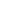 возможность реализации индивидуальных образовательных интересов и запросов ребенка; развитие творческих способностей и склонностей ребенка; особую "свободную зону", зону поиска и приложения творческих усилий. Основные направления дополнительного образования: художественное, прикладное, спортивно-оздоровительное.	В основе организации дополнительного образования лежит принцип проектирования разнообразных форм жизнедеятельности детей во внеурочное время, обеспечивающий индивидуальную траекторию развития обучающихся. К данным формам относятся:  социально ориентированные проекты,  факультативы;  кружки; спортивные секции;система научно- исследовательской работы;школьные праздники; Интеграция базового и системы дополнительного образования позволяет объединить  сферы  познания, труда, досуга, общения и получить дополнительные развивающие ресурсы,  позволяющие сформировать компетентность в решении проблем в содержательных областях чтения, математики, естествознания и в решении личных, общественных и профессиональных проблем. В результате работы по данному направлению учебный процесс школы на каждом уровне на 100% обеспечен рабочими программами, разработанными педагогами образовательной организации. Основу их составляют обязательный минимум содержания основных образовательных  программ. Реализация программных мероприятий по данному направлению позволила обеспечить:- 100 % охват детей предшкольной подготовкой  - 100 %  охват обучающихся 8-9-х классов предпрофильной подготовкой - 95% выпускников поступают  в ВУЗы и ССУЗы;       - 90 % обучающихся охвачены дополнительным образованием.2.4.3.Анализ выполнения программных мероприятий по направлению «Освоение новых технологий обучения»Обновление содержания образования в школе  тесным образом связано с модернизацией педагогических технологий, используемых педагогами образовательной организации. 100% педагогического коллектива используют различные современные технологии, 85% в различной степени владеют ИКТ. В настоящее время стоит проблема более широкого использования различных форм и методов обучения на деятельностной (компетентностной) основе: проектного, исследовательского.- разработаны и используются единые подходы к формированию у обучающихся системы знаний, общих учебных умений и способов познавательной, информационно – коммуникативной деятельности;- учебно-методическое обеспечение  индивидуализации и дифференциации обучения на каждом уровне  образования с учетом возрастных особенностей обучающихся;- переход на компетентностный  подход в обучении позволяет решать  вопросы сохранения преемственности между технологиями обучения, используемыми в  начальной школе и технологиями следующих уровней обучения.    Опыт, приобретенный педагогами школы, по организации обучения на компетентностной основе является  методической основой для  перехода на Федеральный государственный образовательный стандарт общего образования нового поколения. Школа в 2012 году перешла на Федеральный государственный  образовательный стандарт начального общего образования, в 2015 учебном году  – на Федеральный государственный  образовательный стандарт основного общего образования, основанный на системно-деятельностном подходе в соответствии с возрастными особенностями подросткового периода:формирование у обучающихся целостного представления о мире, основанного на приобретённых знаниях, умениях, навыках и способах деятельности;достижение выпускниками функциональной грамотности,  математической грамотности, и  естественнонаучной грамотности;приобретение опыта разнообразной деятельности (индивидуальной и коллективной), опыта познания и самопознания;подготовка к осуществлению осознанного выбора индивидуальной образовательной или профессиональной траектории.На старшем уровне школы создаются  механизмы решения следующих задач:формирование у обучающихся гражданской ответственности и правового самосознания, духовности и культуры, самостоятельности, инициативности, способности к успешной социализации в обществе;дифференциация и индивидуализация  обучения с широкими и гибкими возможностями построения старшеклассниками индивидуальных образовательных траекторий  в соответствии с их способностями, склонностями и потребностями;обеспечение всем обучающимся равных возможностей для их последующего профессионального образования и профессиональной деятельности, в том числе с учётом реальных потребностей рынка труда.2.4.4. Анализ выполнения программных мероприятий по направлению «Создание внутришкольной   системы управления качеством образованияСоздание внутришкольной системы управления качеством образования позволило добиться 100 % успеваемости и качества образования на уровне 35%, соответствия результатов школьной системы оценки качества образования результатам независимой государственной итоговой аттестации выпускников школы в форме ЕГЭ .Успешно решаются вопросы освоения нового финансового механизма управления, сочетания государственной и общественной составляющей в управлении школой.Еще одним подтверждением  этого является удовлетворенность родителей и обучающихся образовательными услугами, предоставляемыми школой:- 85% обучающихся удовлетворены уровнем образовательных услуг;- 93% опрошенных родителей удовлетворены уровнем работы школы;В созданной системе  управления качеством образования в качестве базовых используются  четыре показателя:  качество цели, качество условий, качество образовательных отношений и качество результата. Все показатели составлены в соответствии с целями и задачами образования на каждом уровни образования, находят отражение в образовательной программе школы.     Качество целей – ориентация целей на конечные результаты обучения, функциональная грамотность обучающихся, учебные умения, навыки и способы деятельности.Качество условий – это качество кадрового потенциала, создание информационно - образовательного пространства школы на основе развивающей и развивающейся информационно- образовательной среды по каждому предмету, а также материально-технической базы.     Качество процесса. В управлении качеством образовательных отношений в школе предусматривается мониторинг, оценивающий качество, удовлетворенность участников образовательных отношений, формируется система норм образования в школе, анализ качества деятельности учителей.           Качество результата.  В управлении предусмотрен блок управления качеством образования, который имеет свой алгоритм проведения образовательного мониторинга, направленного  на изучение состояния, сбор, обработку и хранение информации.     Организация системы мониторинга  и внутришкольного  контроля позволяет реализовать принципы сочетания административного и общественного управления, персональной ответственности за результаты, коллегиальности в принятии управленческих решений.            К основным функциям мониторинга относятся: проведение экспертизы обязательных результатов обучения на входе, по четвертям и на конец года, проведение контрольных срезов по  предметам,  темам, сравнение результатов  с образовательными стандартами, прогнозирование результатов, выявление факторов и причин, определяющих  развитие образования в школе. Анализ эффективности управления по показателям качества образования подтверждает целесообразность  создания образовательного мониторинга в школе.      Квалифицированно управлять качеством образования помогает и созданная система оценочной деятельности учителя, которая позволяет системно анализировать и оценивать эффективность учебных занятий, содержание учебно-воспитательной деятельности учителя и ученика.           В целях  выявления динамики индивидуального развития ученика  используется портфолио обучающегося – папка достижений, которая помогает выявить результативность образования школьника,  как в количественных, так и в качественных показателях.        Особая роль в организации мониторинговых исследований, обеспечивающих достигнутые показатели качества образования, принадлежит психологической службе школы. Использование результатов  психологических исследований на выявление внимания, памяти, мышления, способности к творчеству; познавательных интересов  обучающихся; их эмоционального состояния позволяют оптимизировать учебный процесс и повысить его эффективность.		     Оправдала выбранная школой система  управления  качеством  образования по ключевым конечным результатам и условиям их достижения.  В качестве  конечных результатов используются следующие показатели:  - здоровье и здоровый образ жизни; - воспитанность на основе  общечеловеческих и национальных ценностей; - образованность в соответствии с личностными возможностями и способностями, с государственным стандартом общего образования; - готовность к продолжению образования и труду  в рыночных условиях; - готовность к жизни в семье и  обществе в новых социокультурных условиях.     Условия  достижения оптимальных конечных результатов: - система физкультурно-оздоровительной работы, рационального питания, комфортной вещно-пространственной и  психологической среды; - система сфер  внешней и внутренней  деятельности человека (познания, досуга, общения, труда), связанных с социумом; - система преподавания, воспитания, дополнительного образования (цели, содержание, условия, методы и технологии обучения и воспитания); - система взаимодействия,  партнерского  сотрудничества с семьей и всеми институтами общества.2.4.5. Анализ выполнения программных мероприятий по направлению «Внедрение механизмов государственно-общественного управления школой»          Многоуровневая система управления школой сочетает  государственное и общественное управление на всех уровнях:- стратегическое управление;- тактическое управление;- оперативное управление.      Деятельность органов государственно-общественного управления школой позволила  активизировать участие родителей  в:-  улучшение  условий жизни в школе и создании   современного уклада  школьной жизни (питание, безопасность,  комфортность школьной среды, хорошее устройство школьного быта,  разумное сочетание труда и отдыха); - мониторинге состояния и развития школы;- развитие дополнительного образования детей;Работа с родителями имеет системный характер и осуществляется через привлечение их к управлению образовательным учреждением в рамках Совета школы. 
 По-прежнему, остается востребованной деятельность родительских комитетов.Модель управления в школе отражает ее многофункциональность в условиях постоянного инновационного развития и основывается на принципах демократичности, открытости.Вся информация о деятельности  школы  доступна через  осведомление  на родительских собраниях, родительских комитетах (классных и школьном), заседаниях  Управляющего  Совета,  имеющемся сайте  в Интернете (razdolschool.uoura.ru) 2.4.6. Оценка инновационного потенциала педагогического коллектива    Оценку инновационного потенциала педагогического коллектива мы проводим  по  следующим показателям:результаты инновационной деятельности педагогов школы;созданные в школе условия для организации эффективной научно-методической работы;направленность  методической работы на обеспечение приоритетных направлений развития образования в школе; повышение профессиональной компетентности  педагогов школы;опережающая подготовка педагогов к нововведениям в системе общего образования.Достичь профессионального роста, повысить квалификацию педагогов помогает сложившаяся в школе системная работа. Педагоги являются членами предметных методических объединений, творческих групп. Научно-теоретическая и методическая подготовка педагогов проводится через самообразование, заседания педагогических советов, постоянно действующие семинары по проблемам образования. Курсовую подготовку по повышению квалификации за последние 5 лет прошли 100% учителей, в том числе, «Управление образовательным учреждением и системами» -  16% , «Внедрение ФГОС второго поколения»- 100% учителей.     Резервы повышения эффективности научно-методической работы с педагогами  мы видим в  дальнейшем развитии ее инфраструктуры средствами:   - стимулирования целенаправленного, непрерывного повышения уровня квалификации педагогических работников, их методологической культуры, личностного профессионального роста, использования ими современных педагогических технологий; - выявления дальнейших перспектив использования потенциальных возможностей педагогических работников;- учёта  требований федеральных государственных образовательных стандартов к кадровым условиям реализации образовательных программ;-   обеспечения дифференциации уровня оплаты труда педагогических работников.   Раскрытию  инновационного потенциала педагогов школы на следующем этапе развития будет способствовать направленность  научно-методической работы на обеспечение приоритетных направлений модернизации образования в школе:обновление содержания образования в связи с введением нового федерального государственного образовательного  стандарта общего образования;использование для реализации нового содержания современных педагогических технологий;повышение качества образования;систему работы с одарёнными детьми;формирование культуры здорового и безопасного образа жизни.2.4.7. Проблемно-ориентированный анализ состояния школы , ключевых проблем и  их причинРеализация  предшествовавшей Программы развития школы позволила: - заложить  необходимую ресурсную базу для   реализации миссии школы – создание  наиболее благоприятных условий развития для обучающихся с учетом  их склонностей и способностей;  - создать оптимальные условия для достижения  обозначенных в  моделях   выпускников на каждом уровне обучения характеристик;- занять конкурентное преимущество в муниципальной системе образования- приобрести опыт инновационной деятельности по организации предпрофильной подготовки и профильного обучения.    Достигнутые   положительные результаты будут использоваться в дальнейшем развитии школы -  в обновлении   инфраструктуры образовательной организации: - улучшение условий для занятий физической культурой и спортом; -  создание современного дизайна помещений, эстетической  комфортности;- охрана труда и техника безопасности; - создание комфортной вещно-пространственной среды; - создание безбарьерной образовательной среды;- программно-методическое и научно-методическое обеспечение учебно-воспитательного процесса;-  создание системы обучения по индивидуальным учебным программам.Путь её решения – совершенствование технологий обучения и системы мониторинга, контроля и оценки качества образования, повышения объективности оценивания знаний,  умений и способов деятельности обучающихся. 	Стратегические направления российского образования определены национальной образовательной инициативой «Наша новая школа». Главным результатом школьного образования должно стать его соответствие целям опережающего развития; обучающиеся должны быть вовлечены в исследовательские проекты, творческие занятия,  спортивные мероприятия.     В то же время, анализ деятельности школы  по реализации предшествующей Программы развития на период до 2015 года позволил  выявить следующий  перечень тенденций и проблем:не заложена необходимая ресурсная база для реализации основных образовательных программ;не достаточно  используются формы педагогического взаимодействия педагогов дошкольного образования, учителей начальной и основной школы в профориентационной подготовке обучающихся;недостаточный опыт разработки мониторинга метапредметных результатов образования;ограничен перечень кружков профориентационной направленности.	Повышение требований к качеству образования до уровня международных стандартов требует следующих решений, обеспечивающих переход школы в качественно новое состояние: разработка школьного стандарта , сопряженного с государственными    стандартами II поколения, ориентированными на овладение знаниями повышенного уровня, интеллектуальными умениями, универсальными учебными действиями  и обобщенными способами деятельности; совершенствование системы работы с одаренными детьми на основе  индивидуальных  образовательных программ;  усиление воспитательного потенциала школы, обеспечение  индивидуализированного психолого-педагогического сопровождения каждого обучающегося;  организацию второй половины дня как полноправной части учебно-воспитательного процесса  с целью духовно -  нравственного развития личности молодого гражданина России, формирования таких качеств личности, как гражданственность, креативность, инновационность; совершенствование  внеурочной учебной  деятельности: расширение сети кружков  с профориентационной направленностью в школе на базе дополнительного образования с целью развития интересов и склонностей школьников и формирования у них практического опыта в различных сферах познавательной и профессиональной деятельности.сохранение и укрепление здоровья  через использование в учебно-воспитательном процессе здоровьесберегающих технологий, обеспечение сбалансированного горячего питания, медицинское обслуживание и  спортивные занятия школьников, пробуждение в детях желания заботиться о своем здоровье;овладение педагогами профессиональной, коммуникативной, информационной и правовой компетентностями, современными технологиями обучения;активное и целенаправленное использование всеми педагогами ИКТ в учебно-воспитательном процессе и  в управленческой деятельности;разработку и реализацию образовательной программы основной  и средней общеобразовательной школы в соответствии с новыми ФГОС, реализацию действующей образовательной программы старшего уровня обучения;развитие взаимодействия школы с организациями всей социальной сферы: учреждениями культуры, здравоохранения, спорта, досуга;; активизацию работы органов общественно-государственного управления.ПАСПОРТ ПРОГРАММЫ РАЗВИТИЯ ШКОЛЫ  НА 2016-2020 ГОДЫ2РАЗДЕЛ  1.ИНФОРМАЦИОННАЯ СПРАВКА О ШКОЛЕ6 1.1.Общие сведения о школе61.2.Социальное окружение школы61.3.Динамика численности обучающихся по классам7   1.4.Сменность занятий. Режим работы школы71.5.Характеристика педагогического персонала71.6.1.6.1. 1.6.2.1.6.3.Общее число педагогических работниковУровень образования Квалификационные категорииДанные по стажу, возрасту77781.7.1.7.1.1.7.2.1.7.3.1.7.4.Характеристика семейУровень образования родителейЗанятость в сфере трудовой деятельностиЖилищно-бытовые условияСоциальный состав888881.8.1.8.2.1.8.3Образовательная деятельность и его результатыОсобенности реализуемой образовательной программы Дополнительные образовательные услуги школы 8891.9.Нормативно-правовое и документационное обеспечение функционирования и развития  школы910.Творческие контакты школы911.Традиции школы10	12.Конкурентное преимущество.1013.Наличие органов государственно-общественного управления10Раздел IIАнализ  влияния внешней среды на деятельность образовательной организации и прогноз тенденций изменения социального заказа, социальной среды, ресурсных возможностей112.1.2.1.1.Проблемно-ориентированный анализОснования для разработки программы развития школы на 2016 - 2020 г.г.11112.2.2.2.1.2.2.2.2.2.3Анализ внутренних факторов развития школыСильные стороны  РискиПути решения111313132.3.2.3.1.2.3.2.2.3.3.Анализ внешней средыСильные стороны  РискиПути решения141414152.4.2.4.1.2.4.2.Анализ и  оценка результатов выполнения предшествующей Программы развития школыАнализ  выполнения программных мероприятий по направлению «Создание современной инфраструктуры школы»Анализ  выполнения программных мероприятий по направлению обновление содержания и  технологий образования с целью  раскрытия способностей обучающихся, подготовки  к жизни в высокотехнологичном конкурентном мире.1616162.4.3.2.4.4.2.4.5.2.4.6.2.4.7.Анализ выполнения программных мероприятий по направлению «Освоение новых технологий обучения»Анализ выполнения программных мероприятий по направлению «Создание внутришкольной   системы управления качеством образования»Анализ выполнения программных мероприятий по направлению «Внедрение механизмов государственно-общественного управления школой»Оценка инновационного потенциала педагогического коллективаПроблемно-ориентированный анализ состояния школы , ключевых проблем и  их причин1819212122РАЗДЕЛ III.КОНЦЕПТУАЛЬНЫЕ ОСНОВАНИЯ  ПРОГРАММЫ РАЗВИТИЯ     ШКОЛЫ253.1.Система ценностей школы, миссия,  принципы жизнедеятельности
Ценностные приоритеты развития школы как образовательной организации253.1.2.Личностно-ориентированный подход263.1.3.Системно - деятельностный подход263.1.4.Компетентностный  подход  263.1.5.Портрет выпускника начальной школы303.1.6.Модели выпускников основного общего  и среднего общего образования323.2.Концепция системы управления образовательной организацией373.3.Концепция образовательной системы школы39	3.4.Концепция воспитательной системы423.5.Формирование ценности здоровья, культуры здоровья и здорового образа жизни.433.6.Создание  системы выявления  и поддержки талантливых и одаренных детей.443.7.Совершенствование работы с педагогическими кадрами.443.8.Создание механизмов школьной системы оценки качества образования (ШСОКО453.9.Факторы, влияющие на качество конечных результатов   и условия достижения оптимальных  конечных результатов46Раздел IVСтратегия  и тактика перехода  образовательной организации  в   новое состояние494.1.Цели, задачи и направления  развития образовательной организации      49РАЗДЕЛ VОСНОВНЫЕ ЭТАПЫ РЕАЛИЗАЦИИ ПРОГАММЫ РАЗВИТИЯ ШКОЛЫ515.1.Этапы реализации программы с 2016 по 2020 гг.51Раздел VIФИНАНСОВОЕ ОБЕСПЕЧЕНИЕ ПРОГРАММЫ РАЗВИТИЯ52Раздел VIIПОКАЗАТЕЛИ РЕАЛИЗАЦИИ ПРОГРАММЫ РАЗВИТИЯ ОБРАЗОВАТЕЛЬНОЙ ОРГАНИЗАЦИИ53Раздел VIIIПОДХОД К ПРОЕКТИРОВАНИЮ ПРОГРАММЫ И МОНИТОРИНГ ЕЁ ОСУЩЕСТВЛЕНИЯ588.1.Стратегическая цель Программы588.2.Тактико- оперативный план реализации программы развития58 Раздел IX9.1.ОЖИДАЕМЫЕ РЕЗУЛЬТАТЫВ системе управления729.2.В обновлении инфраструктуры729.3.В совершенствовании профессионального мастерства педагогического коллектива729.4.В организации образовательных отношений729.5.В расширении партнерских отношений729.6.Система мер по минимизации рисков реализации Программы 739.7.Мониторинг эффективности реализации программы развития.74Полное наименование Программа развития муниципального бюджетного общеобразовательного учреждения   «Раздольинская средняя общеобразовательная школа» п. Раздолье, Усольского района, Иркутской области на 2016-2020 годы.Документы, послужившие основанием для разработки Федеральный закон от 29.12.2012 №273-ФЗ «Об образовании в Российской Федерации».Указ Президента Российской Федерации  от 01.06.2012 №761 «О национальной стратегии действий в интересах детей на 2012-2017 годы»Государственная программа Российской Федерации «Развитие образования на 2013-2020 годы», утвержденная Постановлением Правительства Российской Федерации от 15.04.2014 № 295.Концепция Федеральной целевой программы развития образования на 2016-2020 годы, утвержденная распоряжением Правительства Российской Федерации от 29.12.2014 N 2765-р.Программа «Патриотическое воспитание граждан Российской Федерации на 2016-2020 гг.» утверждена постановлением правительства РФ от 30.12.2015 № 1493Федеральный государственный образовательный стандарт  начального общего образования, утвержденный приказом Минобрнауки России от 06.10.2009 №373. Федеральный государственный образовательный стандарт  основного общего образования, утвержденный приказом Минобрнауки России от  17.12.2010 №1897. Федеральный государственный образовательный стандарт  среднего  общего образования, утвержденный приказом Минобрнауки России от 17.05.2012 № 41Разработчики муниципальноего бюджетное общеобразовательное учреждение   «Раздольинская средняя общеобразовательная школа»  п. Раздолье, Усольского района, Иркутской области;администрация школы.Цели программы Приведение всех компонентов образовательной системы школы в соответствие с требованиями Федерального Закона «Об образовании в Российской Федерации», ФГОС и с учетом потребностей социума.  Стратегические задачи1. Обновить систему управления школой в соответствии с тенденциями развития управленческой науки и требованиями Федерального закона № 273-ФЗ. 2. Развивать потенциал  педагогов, осваивающих новые образовательные технологии, способных к саморазвитию и самообразованию на протяжении всей профессиональной деятельности для создания ситуации профессионального успеха.3. Создать условия для развития школьников, через освоение современных образовательных технологий, организацию исследовательской, проектной деятельности в ходе внедрения ФГОС.4. Совершенствовать  школьную здоровьесберегающую и здоровьесозидающую образовательную среду.5. Развивать творческий  потенциал школьников, поддерживать талантливых детей.6. Создать  внутреннюю  систему оценки качества образования, согласованной  с внешней независимой оценкой качества  образования.7. Обеспечить  информационную открытость образовательного пространства школы в целях привлечения партнеров социума для обновления инфраструктуры и содержания образовательных отношений.Мероприятияразвитие  качественной и доступной образовательной и творческой среды;образовательных программ, в соответствии с федеральными государственными образовательными стандартами образования;развитие эффективности системы дополнительного образования;реализация  мероприятий, направленных на здоровьесбережение обучающихся; ориентация  воспитательной работы в школе на духовно-нравственное и гражданско-патриотическое  развитие личностисоздание  внутренней  системы оценки качества образования, согласованной  с внешней независимой оценкой качества  образования.поддержка учителей в освоении методики преподавания по межпредметным технологиям и реализации их в образовательной деятельности.Период реализации программы Первый этап (2016 – 2017 учебный год) – аналитико-проектировочный:- Изучение и анализ концепции ФГОС общего образования (всех уровней) с целью определения основных направлений обновления образовательной системы школы;- Разработка направлений приведения образовательной системы школы в соответствие с ФЗ № 273-ФЗ и определение системы мониторинга реализации настоящей Программы.Второй этап (2017 – 2019 учебные годы) – реализующий:- Разработка системы мониторинга реализации настоящей Программы;- Реализация мероприятий плана действий Программы;- Внедрение ФГОС СОО.- Реализация образовательных и воспитательных проектов.- Научно-методическое и нормативно-правовое сопровождение реализации Программы развития;- Осуществление системы мониторинга реализации Программы, текущий анализ промежуточных результатов.Третий этап (январь – август 2020) – аналитико-обобщающий:- Итоговая диагностика реализации основных программных мероприятий;- Анализ итоговых результатов мониторинга реализации Программы;- Обобщение позитивного опыта осуществления программных мероприятий;- Определение целей, задач и направлений стратегии дальнейшего развития школы.Источники финансирования реализации программыСредства из бюджета, добровольные пожертвования, спонсорская помощь, средства на целевые проекты.Ожидаемые результаты реализации программы  и индикаторы для оценки их достиженияВ системе управления: - в школе будет действовать обновленная система управления, разработанная с учетом современного законодательства и тенденций развития управленческой науки; - нормативно-правовая и методическая база школы будет соответствовать требованиям ФЗ-273, ФГОС; - система мониторинга станет неотъемлемой основой управления развитием школы; - В обновлении инфраструктуры: - инфраструктура и организация образовательных отношений школы будет максимально возможно соответствовать требованиям ФЗ-273, СанПиНов и другим нормативно-правовым актам, регламентирующим организацию образовательных отношений; - все учебные кабинеты будут максимально возможно оснащены в соответствии с требованиями ФГОС начального,  общего и среднего образования; - В совершенствовании профессионального мастерства педагогического коллектива:- внедрены федеральные государственные образовательные стандарты среднего  образования - расширено использование педагогами школы современных образовательных технологий- 100 %педагогов и руководителей школы пройдет повышение квалификации  по современному содержанию образования (в том числе ФГОС соответствующих уровней образования) и инновационным технологиям;- не менее 70 % педагогов будет работать по инновационным образовательным технологиям;- не менее 50 % педагогов будут иметь опыт предъявления собственного опыта на профессиональных мероприятиях (на семинарах, научно-практических конференциях, профессиональных конкурсах, в методических, и т.д.).В организации образовательных отношений:- 100 % школьников будут получать образование с использованием информационно-коммуникационных технологий;- 100 % школьников будут обучаться в системе внутришкольного дополнительного образования;- 50 % обучающихся основной и старшей школы будут включены в исследовательскую и проектную деятельность;- в школе будет работать программа поддержки талантливых детей (по различным направлениям интеллектуального, творческого, физического развития);В расширении партнерских отношений:- не менее 50 % родителей (законных представителей) будут включены в различные формы активного взаимодействия со школой (через участие в решении текущих проблем, участие в общешкольных мероприятиях и т.д.);- не менее 5 партнеров социума (учреждений, организаций, физических лиц) будут участниками реализации общеобразовательных и дополнительных программ школы.Контроль реализацииУправление реализацией и корректировка программы осуществляется педагогическим советом,  Управляющим советом, администрацией школы.1.3.Динамика численности обучающихся по классам1.3.Динамика численности обучающихся по классам1.3.Динамика численности обучающихся по классам1.3.Динамика численности обучающихся по классам1.3.Динамика численности обучающихся по классамУчебный годВсего по школеНачальная школаОсновная школаСредняя школаСредняя школа2012-2013934836992013-2014995046332014-2015111515288Фактор развития ОУСильная сторонаСлабая сторонаПерспективы развитияВозможные рискиМодернизация содержательной и технологической сторон образовательных отношений.Использование информационных ресурсов сайтов и порталов.Наличие у большинства педагогов интернет публикаций и страниц в информационно-образовательных порталахВысокий потенциал части педагогических работников и положительное отношение к изменениям. Работоспособность коллективаДостаточная подготовка педагогов по организации предпрофильной подготовки, разработке авторских программ курсов по выбору для обучающихся 9 классов и элективных предметов для старшей школы.Недостаточная осведомлённость педагогов об основных направлениях развития образования.
Приоритет традиционных форм и методов организации образовательных отношений низкий процент использования инновационных технологий обучения.Создание информационного пространства в ОУ , которое будет способствовать повышению не только информированности педагогов, но и их профессиональной компетентности.Обучение педагогов новым образовательным технологиям, их внедрение в практику работы Разработка собственных методических рекомендаций по организации образовательных отношений в ходе предпрофильной подготовки и профильного обучения школьников. Быстрый переход на компетентностную модель  может создать психологическое напряжение у части педагогического коллектива.Недостаточность и устаревание МТБ Развитие конкурентных отношений между близлежащими образовательными учреждениями. Личностный рост участников образовательных отношенийСлаженный коллектив опытных педагогов.Высокая квалификация педагогов.Сложившаяся система работы с одаренными детьми в области исследовательской и проектной деятельности. Вовлечение большого количества детей во внеурочную деятельность. Участие в конкурсах различного уровня. Эффективная работа ученического совета школы.Творческие группы учителей, способных к изменениям своей профессиональной деятельности. Переподготовка педагогического коллектива к работе в системе ФГОСУзкопредметная направленность деятельности педагогов, недостаточное стремление интегрировать свою деятельность и создавать совместные творческие проекты.Личностный рост Унификация содержания и форм деятельности обучающихся, ориентированных на «среднего» ученика.Создание возможности свободного выбора и самореализации в образовательной деятельности.Мотивация на разработку индивидуальных и совместных творческих проектов в рамках Создание культурно-образовательного пространства как условие личностной самореализации и проявления детской инициативы.МО, их защита.Технологии развивающего и дифференцированного обучения.Оценивание результатов обучения по совокупности компетентности и личностных качеств, приобретённых школьниками.Расширение спектра образовательных услуг, внедрение вариативных программ и технологий.Устаревающая МТБ не дает возможности  к реализации новых форм и медотов работы Недостаток свободного времениНедостаточный уровень мотивации у участников образовательных отношенийухудшение кадрового состава педагогов, вследствие «старения» и «профессионального выгорания»Фактор развития ОУСильная сторонаСлабая сторонаПерспективы развитияВозможные рискиГосударственная политика направлена на повышение статуса профессии педагога. Переход на эффективный контракт.Повышение престижа профессии педагога; введение дифференцированной оплаты труда в зависимости от качества образовательной деятельности Инерция педагогических кадровУсовершенствование системы стиму-лирования за высо-кое качество выполнения своих профессиональных обязанностей на уровне ОО Рост напряженности труда, конфликтности, отсутствие адекватных, объективных инструментов регулирования отношений Государственная политика, нацеленная на сохранение и укрепление физического и психического здоровья обучающихся.Поворот общества к здоровому образу жизни.Некомпетентность родителей в вопросах культуры здоровья.Повышение качества просветительской работыДефицит времениНежелание родителей приобщаться к ЗОЖМесто расположения школы позволяет сотрудничать с близлежащими учреждениями образования, культуры и дополнительного образования.ДК п.РаздольеНедостаточно развит механизм взаимодействия с близлежащими учреждениями образования, культуры и дополнительного образования.Разработка механизмов, поиск возможностей совместной деятельностиНезаинтересованность партнеров, отсутствие должной мотивацииРАЗДЕЛ III.КОНЦЕПТУАЛЬНЫЕ ОСНОВАНИЯ  ПРОГРАММЫ РАЗВИТИЯ     ШКОЛЫ3.1.Система ценностей школы, миссия,  принципы жизнедеятельности
Ценностные приоритеты развития школы как образовательной организацииКлючевая идея программы развития школы на 2016 - 2020 годы – обеспечение непрерывного процесса образования, практическая реализация которого будет осуществляться через преемственность содержания образовательной деятельности от одного уровня образования к другому, создание пространства образовательных услуг, способных удовлетворить все множество образовательных потребностей как общества, так и каждого обучающегося.И как результат развития процесса непрерывного образования - повышение качества образовательного результата и успешная социализация обучающихся.Концептуальные положения ПрограммыНаиболее полно данные целевые установки отражены в «Концепции духовно-нравственного развития и воспитания личности гражданина России»:а) в сфере личностного развития:- готовность и способность к духовному развитию, нравственному самосовершенствованию, самооценке, пониманию смысла своей жизни, индивидуально-ответственному поведению;- готовность и способность к реализации творческого потенциала в духовной и предметно-продуктивной деятельности, социальной и профессиональной мобильности на основе моральных норм, непрерывного образования и универсальной духовно-нравственной установки «становиться лучше»;- укрепление нравственности, основанной на свободе, воле и духовных отечественных традициях, внутренней установке личности поступать согласно своей совести;- формирование морали как осознанной личностью необходимости определённого поведения, основанного на принятых в обществе представлениях о добре и зле, должном и недопустимом;- развитие совести как нравственного самосознания личности, способности формулировать собственные нравственные обязательства, осуществлять нравственный самоконтроль, требовать от себя выполнения моральных норм, давать нравственную самооценку своим и чужим поступкам;- принятие личностью базовых национальных ценностей, национальных духовных традиций;- готовность и способность выражать и отстаивать свою общественную позицию, критически оценивать собственные намерения, мысли и поступки;- способность к самостоятельным поступкам и действиям, совершаемым на основе морального выбора, принятию ответственности за их результаты, целеустремленность и настойчивость в достижении результата;- трудолюбие, бережливость, жизненный оптимизм, способность к преодолению трудностей;- осознание ценности других людей, ценности человеческой жизни, нетерпимость к действиям и влияниям, представляющим угрозу жизни, физическому и нравственному здоровью, духовной безопасности личности, умение им противодействовать;- свободолюбие как способность к сознательному личностному, профессиональному, гражданскому и иному самоопределению и развитию в сочетании с моральной ответственностью личности перед семьёй, обществом, Россией, будущими поколениями;- укрепление веры в Россию, чувства личной ответственности за Отечество перед прошлыми, настоящими и будущими поколениями.б) в сфере общественных отношений: - осознание себя гражданином России на основе принятия общих национальных нравственных ценностей; - готовность граждан солидарно противостоять внешним и внутренним вызовам; - развитость чувства патриотизма и гражданской солидарности; - заботу о благосостоянии многонационального народа Российской Федерации, поддержание межэтнического мира и согласия;- осознание безусловной ценности семьи как первоосновы нашей принадлежности к многонациональному народу Российской Федерации, Отечеству;- понимание и поддержание таких нравственных устоев семьи, как любовь, взаимопомощь, уважение к родителям, забота о младших и старших, ответственность за другого человека;- бережное отношение к жизни человека, забота о продолжении рода;- законопослушность и сознательно поддерживаемый гражданами правопорядок;- духовную, культурную и социальную преемственность поколений.Методологическую базу данной концепции составляют следующие принципы и подходы:3.1.2. Личностно-ориентированный подход, являющийся системообразующим и означающий, что в основе деятельности по исследованию и изменению педагогической системы лежит учет интересов и возможностей всех субъектов образовательных отношений. Для этого необходимо создание особой модели учебного плана, который должен реализовать следующие цели:обеспечить углублённое использование отдельных предметов программы полного общего образования;создать условия для дифференциации содержания обучения старшеклассников;способствовать установлению равного доступа к образованию разными категориями обучающихся в соответствии с их способностями  и индивидуальными склонностями;расширить возможности социализации обучающихся, обеспечить преемственность между общим и профессиональным образованием, более эффективно готовить выпускников школы к освоению программвысшего профессионального образования.3.1.3.  Системно - деятельностный подход предполагает, что обучающийся в процессе обучения должен не выучить что-то, а научиться чему-то, то есть  научиться осуществлять деятельность. В процессе обучения человек должен приобрести личный опыт, который во многом является отражением общественно выработанного опыта, опыта старших поколений в определенной области человеческой практики. Согласно этому подходу главным в образовании является вопрос, какими действиями необходимо овладеть ученику, чтобы решать в будущем возникающие перед ним задачи. В  результате обучения обучающийся должен приобрести универсальные умения и освоить универсальные действия.3.1.4. Компетентностный  подход  к построению новых учебных планов предполагает глубокие системные преобразования во всех составляющих дошкольного и среднего  образования, затрагивающие содержание, преподавание, организацию учебной деятельности, формы контроля, учебно - методическое обеспечение, которые  припринесут широкое использование электронного обучения, контроля, консультирования. Главным станет проектирование и реализация таких технологий  обучения, которые создавали бы ситуации включения обучающихся в разные виды деятельности активного и интерактивного характера.Компетентностный подход - это совокупность общих принципов определения целей образования, отбора содержания образования, организации образовательных отношений и оценки образовательных результатов. К этим принципам можно отнести следующие:1. Смысл образования заключается в развитии у обучаемых способности самостоятельно решать проблемы в различных сферах и видах деятельности на основе использования социального опыта, элементом которого является и собственный опыт обучающихся.2. Содержание образования представляет собой дидактически адаптированный социальный опыт решения познавательных, мировоззренческих, нравственных, политических и иных проблем.3. Смысл организации образовательных отношений заключается в создании условий для формирования у обучаемых опыта самостоятельного решения познавательных, коммуникативных, организационных, нравственных и иных проблем, составляющих содержание образования.4. Оценка образовательных результатов основывается на анализе уровней образованности, достигнутых обучающимися на определенном этапе обучения.Аксиологическое воспитание представляет собой интеграцию ценностно-ориентационного содержания всех традиционных видов воспитания. В его процессе происходит развитие ценностно-ориентационной деятельности воспитанников в отношении процессов и явлений нравственной, трудовой, экологической, гражданской, семейной и других сфер общественного бытия . Формирование у школьников гуманистических ценностных ориентаций, как цель аксиологиического воспитания, является одной из ведущих воспитательных задач  учителей - предметников, ее решение возможно в процессе обучения, при условии акцентирования внимания обучающихся на аксиологическом содержании  их изучаемого материала.Ожидается, что такие подходы  будут  основой для формирования дальнейшей стратегии развития сельской школы, а также позволят сконцентрировать  творческую деятельность  педагогов школы   на достижение основной  цели школы – приведение всех компонентов образовательной системы школы в соответствие с требованиями Федерального Закона «Об образовании в Российской Федерации», ФГОС и с учетом потребностей социума.Подлинно новое качество образования невозможно без установки на активное отношение к учебе. Оно вырабатывается в совместной деятельности с педагогами, родителями и другими  участниками образовательных отношений. Причем,  обучающийся должен быть включен в активную учебную и внеучебную деятельность на уровне реальных возможностей и способностей.При этом каждый обучающийся  должен осознать, что образование необходимо ему для решения значимых жизненных проблем, умения разбираться в социальных, экономических, политических и других реалиях жизни, глобальных проблемах изменяющегося мира, для более глубокого самопознания.Настоящая Программа как концептуальная и организационно-правовая основа системы управления МБОУ «Раздольинская СОШ» ориентируется на аксиологическую основу образовательной деятельности и формулирует следующую миссию школы:МБОУ «Раздольинская СОШ»– это востребованная в социуме посёлка Раздолье образовательная организация с:- современной системой управления,- высокопрофессиональной педагогической командой,- педагогически насыщенным образовательным процессом, ориентированным на реализацию современных задач общего образования и удовлетворение образовательных запросов обучающихся и их семей,- безопасным и комфортным образовательным пространством, предусматривающим охрану и развитие здоровья участников образовательных отношений,- информационной открытостью для взаимодействия с социумом, что в совокупности создает оптимальные условия для формирования духовно-нравственной, социально и профессионально адаптированной личности гражданина Российской Федерации.Настоящая Программа определяет систему общих педагогических требований, соответствие которым обеспечит эффективное участие всех участников образовательных отношений в решении современных задач образования и в качестве ведущих приоритетов выделяет следующие социальные и педагогические понятия:базовые национальные ценности — основные моральные ценности, приоритетные нравственные установки, существующие в культурных, семейных, социально-исторических, религиозных традициях многонационального народа Российской Федерации, передаваемые от поколения к поколению и обеспечивающие успешное развитие страны в современных условиях;духовно-нравственное развитие личности гражданина России — осуществляемое в процессе социализации последовательное расширение и укрепление ценностно-смысловой сферы личности, формирование способности человека оценивать и сознательно выстраивать на основе традиционных моральных норм и нравственных идеалов отношение к себе, другим людям, обществу, государству, Отечеству, миру в целом;духовно-нравственное воспитание личности гражданина России — педагогически организованный процесс усвоения и принятия обучающимся базовых национальных ценностей, имеющих иерархическую структуру и сложную организацию.Функция  миссии школы  по отношению к обучающимся – повышение мотивации   обучения. Чем выше мотивация образования, тем глубже осознание его ценности и тем интенсивнее  перестраивается  учебный процесс.       Данный процесс эффективен в той мере, в какой ученик ставится   в  позицию исследователя,  вырабатывающего  совместно  с другими собственные решения. Отсюда – возрастающая роль проектирования учеником его образовательной траектории и личного образовательного пространства на основе организации обучения по индивидуальной образовательной траектории через совместные детско-взрослые научно-исследовательские  и  проектные работы.     А самое главное – самостоятельная работа обучающихся, формирование и предоставление  индивидуального образовательного  пространства,  которое  включает собранные обучающимся   учебные и научные ресурсы по выбранным  для изучения на повышенном уровне дисциплинам.Функция миссии   по отношению к педагогам школы – дальнейшее освоение  и организация учебной деятельности на  компетентностной  основе (проектная, исследовательская деятельность).  Включенность обучающихся в различные виды деятельности (познавательной, информационно-коммуникативной, рефлексивной) обеспечивает овладение ими методологической культурой, логикой исследования, умениями  видеть противоречия, формулировать проблему, ставить цель, отбирать методы исследования.Связь усвоения основ наук с жизнью должна осуществляться не только и не столько с помощью иллюстрации научных законов примерами из жизни, но органическим соединением учебной деятельности и жизни. Это проявляется в интегративных целях обучения (компетентности), в инновационных методах (метод проектного обучения, моделирование ситуаций, исследовательская деятельность,  конструирование, социальные практики и т. д.), в организации нерегламентированной деятельности обучающихся (создающей условия, адекватные реальной жизни), в которой необходимы не только знания, но и личностные качества.Преемственность настоящей Программы и предыдущей Программы развития заключается в развитии принципов реализации Программных мероприятий:- принцип личностной направленности обучения. Он предполагает признание человека (неважно: педагога или обучающегося) главной ценностью образовательных отношений; реализацию взаимодействия субъектов обучения на личностном уровне.Необходимо иметь в виду следующее:–	приоритет ценности человека в образовательной деятельности предполагает равноправие педагога и обучающегося.–	личностный подход требует от педагога создания такого образовательного пространства, в котором обучающиеся могут и должны проявлять и развивать и интеллектуальные способности, и личностные качества (инициатива, свобода, ответственность и т. д.), иными словами, быть действительными субъектами (инициаторами, творцами) обучения.Принцип проблемности - включение ученика в процесс познания, стимулирование внутренней мотивации его деятельности, основанной на понимании значимости усваиваемого материала для развития интеллектуальных возможностей;- принцип универсальности - преодоление    устаревшей идеи сведения образования  к простой передаче знаний, формирование  с помощью образования  социального человека, раскрытие его природной  сущности, формирование его во всей  полноте возможностей, данных ему природой;- фундаментальность -  концептуальное  изучение законов  мира, направленность  образования на универсальные и обобщенные знания, на формирование общей культуры  и на развитие мышления, структурную и содержательную  переработку учебных курсов  и их согласование друг с другом вплоть до  образования межпредметных и надпредметных  и единого культурно-научного образовательного поля школы;- принцип гуманизации – реальное соблюдение прав учителя и ребенка, закрепленных Федеральным законом «Об образовании в Российской Федерации», Конвенцией о правах ребенка и другими нормативными документами; утверждение непреходящей ценности общекультурного человеческого достояния, внимание к историческим ценностям, их вкладу в развитие науки, культуры, литературы и искусства;- принцип сотрудничества – построение взаимоотношений в школе на основе взаимного уважения и доверия учителей, учеников и родителей в соответствии с принципами ненасильственного общения;- принцип развивающего обучения – отказ от репродуктивных методик и применение методов творческой мыслительной деятельности и самообразования обучающихся;- принцип индивидуализации обучения – всесторонний учет уровня способностей каждого ученика, формирование на этой основе личных траекторий развития обучающихся; повышение учебной мотивации и развитие познавательных интересов каждого ученика;- принцип дифференциации – выявление и развитие у учеников склонностей и способностей к работе в различных направлениях изучаемых наук и на различном уровне в зависимости от личных качеств обучающихся; формирование классов, групп с учетом индивидуальных особенностей обучающихся, что может отражаться в построении учебного плана;- принцип системности – взаимосвязь и взаимодействие всех компонентов образовательного пространства;Принцип приоритета внутренних смыслообразующих мотивов в обучении. Отношение мотива и цели образует смысл учения для обучающегося. Это внутреннее пристрастное отношение  его к учению, понимание его субъективной значимости для жизни. Наличие личностного смысла учения приводит  обучающегося   к повышению успешности образовательной деятельности.Принцип рефлексии. Накопление знаний и даже опыта действий – недостаточное условие для изменения деятельности человека. Только постоянное осмысление, анализ и перестройка собственного опыта обеспечивают продвижение в развитии. Можно дать такую формулировку: опыт + рефлексия этого опыта = развитие человека.- принцип вариативности – обеспеченность образовательных отношений содержанием и видами деятельности, выходящими за рамки жесткого учебного плана и предоставляющими обучающимся возможность выбора (факультативными, специализированные, элективные курсы и т.д.).«Современный национальный воспитательный идеал, отмечается в «Концепции духовно-нравственного развития и воспитания личности гражданина России», — это высоконравственный, творческий, компетентный гражданин России, принимающий судьбу Отечества как свою личную, осознающий ответственность за настоящее и будущее своей страны, укоренённый в духовных и культурных традициях многонационального народа Российской Федерации».Данный тезис, а также рамочные требования Федеральных государственных образовательных стандартов общего образования, лежит в основе определения «портрета выпускника» каждого уровня образования.3.1.5.  Портрет выпускника начальной школы:3.1.6. Модели выпускников основного общего  и среднего общего образования построены на основе требований государственного стандарта к овладению  обучающимися способами познавательной, информационно-коммуникативной и рефлексивной деятельности, характеризующими подготовленность выпускника школы.Реализация «портрета выпускника» каждого уровня образования невозможна без соответствия педагога определенному профессиональному стандарту. С учетом «Профессионального стандарта педагога» определен следующий:3.1.7. «Портрет педагога МБОУ «Раздольинская СОШ»- владеющий современными формами и методами обучения и воспитательной работы, умеющий их профессионально использовать в различных видах деятельности ребенка (учебной, игровой, трудовой, спортивной, художественной и т.д.);- умеющий устанавливать четкие правила поведения обучающихся в соответствии со школьным уставом и правилами поведения в школе, эффективно регулировать поведение обучающихся для обеспечения безопасной образовательной среды;- эффективно управляющий учебным коллективом с целью вовлечения учеников в процесс обучения и воспитания, мотивируя их учебную деятельность;- профессионально ставящий воспитательные цели и задачи, способствующие развитию учеников, независимо от их способностей, характера, культурных различий, половозрастных и индивидуальных особенностей, определять педагогические пути их достижения;- признающий достоинство каждого ученика, понимая и принимая его;- поддерживающий конструктивные воспитательные усилия родителей (законных представителей) обучающихся, привлекающий семью к решению вопросов воспитания ребенка;- конструктивно взаимодействующий с другими педагогами и специалистами в решении воспитательных задач;- поддерживающий в детском коллективе деловую дружелюбную атмосферу, демонстрируя образцы толерантности;- умеющий защищать достоинство и интересы обучающихся, помогать детям, оказавшимся в конфликтной ситуации и/или неблагоприятных условиях;- поддерживающий уклад, атмосферу и традиции школьной жизни, внося в них свой положительный вклад;- способный адекватно анализировать свою профессиональную деятельность, определять и реализовывать пути ее непрерывного совершенствования.Такой комплексный характер концептуальных подходов к разработке настоящей Программы определяет ее успешность на этапе проектирования, задает ее цели, задачи и механизмы реализации.Стратегия и тактика перевода МБОУ «Раздольинская СОШ» в новое состояние.«Именно в школе должна быть сосредоточена не только интеллектуальная, но и гражданская, духовная и культурная жизнь обучающегося. Отношение к школе как единственному социальному институту, через который проходят все граждане России, является индикатором ценностного и морально-нравственного состояния общества и государства», - отмечено в «Концепции духовно-нравственного развития и воспитания личности гражданина России». Это еще раз подчеркивает, что современное обновление образовательной системы школы должно не просто строиться на основе актуальной нормативно-правовой базы, но и предусматривать решение целей и задач духовно-нравственного развития и воспитания в рамках правового поля.Основой легитимности современного отечественного образования является Федеральный закон «Об образовании в Российской Федерации», который определяет цель и задачи Программы развития на 2016-2020 гг. «Приведение образовательного пространства МБОУ «Раздольинская СОШ»  в соответствии с Федеральным Законом «Об образовании в Российской Федерации» и ФГОС», систему мероприятий по их реализации и контролю.3.2. Концепция системы управления образовательной организациейЦелью управления  в школе является создание условий  для  реализации каждым ребенком права на получение образования  с учетом его склонностей и возможностей. Под управлением школой понимается особая деятельность, в которой ее субъекты путем анализа, мотивации, планирования, организации, руководства и контроля обеспечивают организованность совместной деятельности обучающихся, педагогов, родителей и ее направленность на достижение образовательных целей и целей развития образовательной организации.Основу обновления управленческой деятельности составляют принципы стратегического менеджмента:1. Принцип уважения и доверия к человеку - основополагающий и системообразующий в педагогическом коллективе и социуме.2. Принцип целостного взгляда на человека - это второй элемент внутришкольной    культуры, образ мышления руководителя и педагога, при котором каждый член педагогического коллектива рассматривается не просто как работник, а как личность со всеми ее потребностями, мотивами, целями, переживаниями, которые они испытывают в процессе своей деятельности.3. Принцип сотрудничества - это перевод управления с монологической на диалогическую основу, переход от коммуникации к общению, от субьект-объектных к субьект-субьектным отношениям.4. Принцип социальной справедливости - это такое управление педагогическим коллективом, при котором каждый педагог находится в равном положении с другими. А его взаимодействие с администрацией строится на основе понимания человека как цели управления, а не его средства.5. Принцип личностного стимулирования (морального, материального, психологического, прямого, косвенного) - хорошо продуманная система  личностного стимулирования должна играть одну из центральных ролей во внутришкольной    культуре.6. Принцип коллективного принятия решений - один из путей демократизации управления, люди не хотят быть вечными исполнителями и потому необходимо подключать педагогов к процессу управления образовательной организацией .7. Принцип делегирования полномочий - важнейший принцип, лежащий в основе демократизации всей школьной   жизни и процесса управления ею.8. Принцип консенсуса - необходимый инструмент поддержания положительного микроклимата в коллективе, его демократической жизни.9. Принцип горизонтальных связей в педагогическом коллективе направлен на то, чтобы педагог мог  увидеть, ощутить педагогический ансамбль в целом, чтобы создать преграду для профессионального обособления педагога.Совершенствование управления школой на основе принципов стратегического менеджмента, ориентированного на конечный результат, предполагает  внедрение современных информационных систем и баз данных, обеспечивающих электронный документооборот и рациональное расходование бюджетных средств, поддержку перспективных управленческих решений, позволяющих реализовать миссию школы.        Превращение управляющей системы школы в информационно  - управляющую ведет за собой появление новых субъектов управления    и частичное изменение функциональных  обязанностей администраторов.Проектирование оптимальной системы управления образовательной организацией   осуществляется с учетом социально-экономических, материально-технических и внешних условий в рамках существующего законодательства РФ.В основу организационной  структуры управляющей системы положена четырёхуровневая матричная структура управления - комбинация линейно-функционального и программно-целевого управления. Данная структура упорядочивает и сокращает длину горизонтальных связей в процессе управления, сводит к минимуму отрицательные последствия многоуровневого линейного подчинения, ускоряет принятие решений и способствует повышению ответственности за их результаты.Основу управления  составляют четыре взаимосвязанных уровней всех участников педагогического процесса. Каждый из уровней управления входит в зону влияния субъектов управления, как по горизонтали, так и по вертикали.На первом управленческом уровне (по содержанию – это уровень стратегического  управления)  - директор школы и коллективные субъекты управления: педагогический совет и родительский комитет, общешкольное  родительское собрание.На втором уровне структуры  (по содержанию – это уровень тактического управления) – заместители  директора и коллективные субъекты  управления: административный совет, функциональные службы: медицинская, психологическая, библиотека,  научно-методический совет, хозяйственные службы, столовая.Третий уровень управляющей системы -  творческие группы ( уровень тактического  управления), способствующие реализации  целевых комплексных программ.Четвертый управленческий уровень -  обучающиеся, конечное звено в структуре управления, для которых и должна эффективно функционировать вся представленная система управления. По содержанию – это тоже уровень оперативного управления, но из-за особой специфичности субъектов, этот уровень скорее можно назвать уровнем соуправления. Иерархические связи по отношению к субъектам пятого уровня предполагают курирование, помощь, педагогическое руководство как создание условий для превращения ученика в субъект управления.3.3. Концепция образовательной системы школыНаша школа - это единая педагогическая система, отличительной особенностью, которой является повышенный уровень содержания образования, сопряженный с федеральным компонентом государственного стандарта начального и общего образования, обеспечивающий индивидуальную образовательную траекторию обучающихся и реализующийся через:систему элективных курсов;систему индивидуальных занятий и консультаций;систему дополнительного образования (факультативы, кружки);Сложившаяся и постоянно развивающаяся образовательная система школы обеспечивает выполнение требования общества к уровню развития школьника и ориентирует педагогический коллектив на создание условий для включения каждого ученика в творческую деятельность, как в учебной деятельности, так и во внеурочной развивающей.На уровне школьного общего образования  условия адаптированы к возрастным особенностям обучающихся, их образовательным потребностям и способностям.В основе  образовательной системы школы – принцип     взаимопроникновения сфер познания, труда, досуга, общения, который предполагает   единую модель образования школы и детского сада и обеспечение преемственности в обучении, воспитании и развитии обучающихся.Интеграция сфер  познания, труда, досуга, общения позволяет  получить, дополнительные развивающие ресурсы для  формирования компетентности в решении проблем в содержательных областях чтения, математики, естествознания и в решении личных, общественных и профессиональных проблем.Интеграционные процессы в деятельности педагогического коллектива школы и филиала школы  требуют создания комплексной безбарьерной образовательной среды, позволяющей  обеспечить  необходимые условия для достижения успеха всеми без исключения детьми независимо от их индивидуальных особенностей и физических возможностей,  культуры, социального и экономического статуса родителей.В качестве приоритетных  в создании безбарьерной образовательной среды в школе и  её филиале определены следующие  направления деятельности:1.Построение в образовательной организации целостной образовательной  системы, обеспечивающей оптимальные условия для обучения, воспитания и  развития личности обучающегося, дальнейшей социализации и адаптации к быстроменяющимся социально-экономическим условиям  жизни.2.Формирование у обучающихся положительного отношения к учению как главному условию личного роста через включение детей в различные виды успешной деятельности.3.Вовлечение в социальную жизнь детей в соответствии с их возрастными и индивидуальными особенностями, состоянием физического здоровья.4.Создание единой психологически комфортной образовательной среды для детей, имеющих разные стартовые возможности.5. Создание информационной образовательной среды.6.Сохранение и укрепление здоровья обучающихся.Характеристики создаваемой в школе образовательной системы представлены ниже в таблице. На каждом уровне образования выделены особенности содержания и технологий образования и ожидаемые результаты освоения образования.Приведенная модель  дает возможность заложить фундамент широких универсальных знаний, расширить круг интересов детей, обеспечить индивидуальный подход в обучении.Содержание образования в школе отличается систематичностью и носит фундаментальный характер.Цель образования МБОУ «Раздольинская  СОШ» конкретизируется  через решение задач обучения, развития, воспитания.Задачи обучения:Освоение     основ    наук  всеми  обучающимися в соответствии с содержанием образования – на   уровне государственных стандартов и выше.Формирование   умений,  навыков и способов деятельности на    уровне, позволяющем подготовиться к последующему уровню    образования.Овладение методами познания – теоретическими и экспериментальными, необходимыми для продолжения обучения  в системе профессионального образования и в перспективе – в течение всей жизни.Задачи развития:Развитие индивидуальных способностей каждой личности.Развитие устойчивой мотивации к учению и самообразованию.Развитие коммуникативных и рефлексивных навыков.Задачи воспитания:Формирование гражданской ответственности, правового самосознания и толерантности.Формирование физически, психически и нравственно  здоровой личности.Развитие способности к успешной  социализации в обществе и активной адаптации на рынке труда.Учебный план школы строится на принципах системности, преемственности, интегративности. Его структура дает возможность проследить выполнение всех компонентов по учебным предметам, определить нагрузку на одного учащегося.Для обеспечения многообразных и разносторонних образовательных интересов и увлечений ребёнка в школе создана система дополнительного образования, с одной стороны, которая служит средством достижения образования повышенного уровня, а с другой - гарантом бережного сохранения жизненных приоритетов и целей конкретного ребенка.Система дополнительного образования обеспечивает: возможность реализации индивидуальных образовательных интересов и запросов ребенка; развитие творческих способностей и склонностей ребенка; особую "свободную зону", зону поиска приложения творческих усилий. Основные направления дополнительного образования: художественно - эстетическое, прикладное, спортивно – оздоровительное.В основе организации дополнительного образования лежит принцип проектирования разнообразных форм жизнедеятельности детей во внеурочное время, обеспечивающий индивидуальную траекторию развития обучающихся. К данным формам относятся: социально ориентированные проекты,  факультативы, курсы по выбору, школьные праздники.3.4. Концепция воспитательной системыОсновной целью воспитательной системы школы является формирование многосторонней, нравственно полноценной, творчески-ориентированной личности, идущей по пути саморазвития.Воспитательная система строится на следующих принципах:принцип природосообразности, который предполагает обязательный учет природы ребенка, его половозрастных особенностей и максимальное сближение развития и жизни детей с жизнью живой природы;принцип культуросообразности, который предполагает опору в воспитании на национальные традиции народа, учет языковой среды обитания растущего человека, местные условия;принцип гуманности, который выражается в отношениях сотрудничества учителя и ученика на основе уважения к ребенку и доверия к нему.Реализация указанных принципов предполагает взаимодействие взрослых и детей в реализации совместных планов по поиску жизненных ценностей.   В процессе организации воспитательного пространства создаются условия для обеспечения индивидуальной траектории развития каждого конкретного ребёнка на основе учета  имеющегося у него индивидуального потенциала, дарования, способностей, духовных сил. Важнейшим условием развития социальной успешности обучающегося  мы считаем создание благоприятного нравственно-психологического климата, здоровых межличностных отношений в коллективе, создание ситуаций успеха в учебной и внеучебной деятельности. Включение ребенка в разнообразную, творческую и общественно значимую деятельность (соответствующую возрасту, общечеловеческим гуманистическим ценностям, позволяющую ребенку реализовать себя, обрести чувство успеха, уверенности в себе) рассматривается нами  как необходимое условие успешной социализации личности. Интеграция урочной и внеурочной деятельности, их  взаимообогащение позволяет обеспечить успешное развитие познавательной активности, включение ребенка в интеллектуальную деятельность,  создать наиболее благоприятную среду для всех участников образовательного процесса.В организации воспитательной работы реализуются следующие подходы:системный, который реализуется через связь внеурочной деятельности с учебной;деятельностный, который проявляется в организации жизнедеятельности обучающихся, наполненной разнообразными делами;личностно-ориентированный, который охватывает основные аспекты жизнедеятельности и развития личности, ориентирует детей на вечные  ценности: Человек, Семья, труд, знания, культура, мир, Земля.Процесс воспитания, неразрывно связанный  с процессом обучения и развития, является стержневым в формировании человека. Интеграция в процессе обучения и  воспитания, знания основ наук и их закономерностей с формированием отношения человека к происходящим явлениям позволяет создать оптимальные условия для формирования мировоззрения человека.3.5.Формирование ценности здоровья, культуры здоровья и здорового образа жизни.Создание в школе  системы работы по  формирование ценности, культуры здоровья и здорового образа жизни предполагает реализацию комплекса мероприятий по следующим направлениям:создание здоровьесберегающей инфраструктуры;использование возможностей образовательной программы школы в   формировании личностных ориентиров и норм поведения, обеспечивающих сохранение и укрепление физического и психического здоровья  школьников, способствующей познавательному и эмоциональному развитию детей, достижению планируемых результатов освоения  образовательной программы общего образования на каждом уровне;реализация дополнительных образовательных программ по формированию ценности, культуры здоровья и здорового образа жизни;рациональная организация учебной и внеурочной  деятельности обучающихся;организация физкультурно-оздоровительной работы;система медицинского обслуживания и оздоровления детей (медицинский школьный кабинет);организация питания детей и сотрудников;условия для занятий физической культурой и спортом (спортивный зал и спортивная площадка на улице, спортивный стадион, наличие оборудования и инвентаря)дизайн помещений, эстетическая комфортность;создание комфортной образовательной среды;создание системы обучения по индивидуальным образовательным маршрутам для детей с проблемами в здоровье;просветительская работа с родителями  (законными представителями).3.6.Создание  системы выявления  и поддержки талантливых и одаренных детей.Создание системы выявления и поддержки одаренных и талантливых  детей по направлениям: интеллектуальная одаренность, физическая одаренность, художественная одаренность, одаренность в сфере трудовой деятельности предполагает реализацию комплекса мероприятий:пополнение банка данных одаренных и талантливых детей;разработка и внедрение индивидуальных учебных программ для одаренных детей;совершенствование системы работы с одаренными и талантливыми детьми: диагностика,  организация олимпиад, конкурсов, соревнований, выставок, интеллектуальных марафонов, научного  общества, проектных и конструкторских групп и др.;приобретение специальной литературы для одаренных и талантливых обучающихся;совершенствование системы психологической поддержки одаренных детей.3.7.Совершенствование работы с педагогическими кадрами.Повышение   роли учителя в  обновлении содержания образования, освоении современных педагогических и информационно-коммуникационных технологий и эффективном использовании их в обучении и воспитании   обеспечивается за счет реализации программных мероприятий по следующим основным направлениям:создание  условий для успешной деятельности каждого учителя, включения в инновационную  деятельность на основе диагностики, рефлексии педагогической деятельности и ее результатовосвоение и использование  новых,  эффективных технологий  организации непрерывного повышения квалификации педагогических кадров, включая корпоративное обучение и научно-методическое консультирование на базе школы;применение   современных информационных и коммуникационных   технологий  в повышении профессиональной компетентности педагогов;включение учителей   школы в различные формы  сетевого взаимодействия педагогов, направленного на разработку дидактического обеспечения обновления содержания  образования и взаимную методическую поддержку;совершенствование механизмов  распространения  эффективного педагогического опыта в ОУ, в муниципальной (региональной ) образовательной сети, в сети «Интернет»;освоение новых форм и процедур аттестации педагогических кадров;осуществление профессиональной деятельности в соответствии с требованиями федеральных государственных образовательных стандартов  начального общего, основного общего, среднего общего образования;овладение педагогами школы  формами и методами обучения, в том числе выходящими за рамки учебных занятий: проектная деятельность, лабораторные эксперименты, полевая практика, исследовательская деятельность и т.п.организация, осуществление контроля и оценки учебных достижений, текущих и итоговых результатов освоения основной образовательной программы обучающимися;разработка (осваивание) и применение современных психолого-педагогических технологий, основанных на знании законов развития личности и поведения в реальной и виртуальной среде.3.8.Создание механизмов школьной системы оценки качества образования (ШСОКО).Анализ существующего состояния деятельности школы    позволил  выявить «западающие» звенья в работе педагогического  коллектива, негативно сказывающихся на качестве образования обучающихся. Среди них:использование частью педагогов  малоэффективных и неэффективных технологий обучения;отсутствие  необходимой  дифференциации обучающихся на основе учета зон их актуального и ближайшего развития  при организации учебно-воспитательного процесса;несовершенная система контроля и оценки знаний, умений, навыков и способов деятельности обучающихся у отдельных педагогов.Инновационная деятельность по созданию   в школе системы мониторнига и оценки качества образования  позволила завершить разработку системы управления качеством образования на уровне управляющей подсистемы школы.Основу системы управления качеством образования на уровне управляющей подсистемы составляют: внешние регуляторы, ключевые результаты  деятельности школы;  факторы, влияющие на качество  конечных результатов  и  созданные   условия  достижения оптимальных конечных результатов.К внешним регуляторам относятся : надзорные органы, органы управления образованием, процедуры лицензирования и аккредитации, ГИА выпускников 9, 11 классов.Ключевыми результатами деятельности школы являются:-  здоровье и здоровый образ жизни;- воспитанность на основе  общечеловеческих и национальных ценностей;- образованность в соответствии с личностными возможностями и способностями, с государственным стандартом общего образования;- готовность к продолжению образования и труду  в рыночных условиях;- готовность к жизни в семье и  обществе в новых социокультурных условиях;-адаптивность образовательной среды для удовлетворения  образовательных потребностей личности.3.9.Факторы, влияющие на качество конечных результатов   и условия достижения оптимальных  конечных результатовНа  планируемом  этапе развития школы предстоит создать совершенную систему управления качеством образования на уровне управляемой  подсистемы.Ее основу составляют следующие компоненты:Показатели оценки качества  образовательных программ  с учетом запросов основных потребителей образовательных услуг.Внутришкольная   система мониторинга качества образования обеспечивающая:- сохранение целостности образовательного пространства школы ;- оптимальные условия формирования государственного стандарта общего образования на каждом уровне образования;- эффективную  организацию учебного процесса.Система  аналитических показателей, позволяющая объективно оценивать уровень образовательных достижений обучающихся на каждом уровне образования в школе для их итоговой аттестации и продолжения образования на следующем уровне образования.Система повышения квалификации педагогов по процедурам оценки качества образования в условиях ШСОКО.Участие в независимых процедурах оценки качества  образования на муниципальном и региональном уровнях.В основу внутришкольной   системы мониторинга качества образования  начального общего образования мы закладываем  систему оценки достижения планируемых результатов освоения основной общеобразовательной программы  начального общего образования, которая  должна:- закреплять основные направления и цели оценочной деятельности, описание объекта и содержание оценки, критерии, процедуры и состав инструментария оценивания, формы представления результатов, условия и границы применения системы оценки;- ориентировать образовательный процесс на духовно-нравственное развитие и воспитание обучающихся, достижение планируемых результатов освоения содержания учебных предметов начального общего образования и формирование универсальных учебных действий;-  обеспечивать комплексный подход к оценке результатов освоения основной образовательной программы начального общего образования, позволяющий вести оценку предметных, метапредметных и личностных результатов начального общего образования;-  предусматривать оценку достижений обучающихся (итоговая оценка обучающихся, освоивших основную образовательную программу начального общего образования) и оценку эффективности деятельности школы;-  оценивать динамику учебных достижений обучающихся.При создании внутришкольной   системы мониторинга качества образования и  разработке системы  аналитических показателей для  объективной оценки  уровня  образовательных достижений обучающихся основного общего  и среднего  общего образования  берем  за основу требования к уровню подготовки выпускников соответствующего уровня общего образования.Требования:- задаются в деятельностной форме (чему в результате  изучения данного учебного предмета выпускник научится (базовые обязательные требования) и  чему выпускник получит возможность научиться (повышенный уровень требований, необязательный для выполнения);-  предполагают выявление у обучающихся  системы знаний по предмету и методов познания, присущих наукам, основы которых изучаются в школе.В качестве показателей выявления эффективности образования (система преподавания,  уровни преподавания и обученность детей) закладываем  следующие показатели1. Целостность образовательного пространства ОО;2.Условия формирования государственного стандарта;3. Эффективность организации учебной деятельности;4.Результаты обучения.Раскроем содержание каждого из указанных показателей.1.Целостность образовательного пространства ОО:1.1. обеспечение преемственности дошкольного, начального общего, основного общего, среднего общего образования (в содержании, преемственности дидактических систем  и методических линий, применяемых методов и технологий обучения, единых подходов в формировании универсальных учебных действий , общих учебных умений, навыков и способов деятельности, единых подходов и критериев в  оценивании знаний, умений, навыков и способов деятельности);1.2.целесообразность  предлагаемых учебных курсов школьного компонента, их разнообразие.2.Условия формирования государственного стандарта:2.1.состояние кабинетной системы:  учебное оборудование; оборудование для реализации принципа наглядности в обучении  и практической части программы;2.2.программно-методическое обеспечение учебной деятельности( соответствие  используемых типовых, рабочих программ требованиям государственного стандарта и миссии школы).3. Эффективность организации учебного процесса3.1. целевая эффективность;3.2.соответствие содержания учебного материала обязательному минимуму содержания образовательной программы и наличие школьного компонента по предметам учебного плана;3.3.эффективность используемых методов обучения (их соответствие содержанию учебного материала);3.4.эффективность  применяемых форм  организации учебно-познавательной деятельности (включенность обучающихся в самостоятельную работу на уровне их познавательных возможностей; соответствие форм организации учебно-познавательной деятельности  применяемым методам, содержанию учебного материала);4.Результаты обучения:4.1.динамика  обученности обучающихся; соответствие обученности обучающихся уровню их обучаемости;4.2. соответствие знаний, умений, навыков и способов деятельности требованиям государственного стандарта;4.3. уровень сформированности универсальных учебных действий ( у обучающихся первого уровня общего образования), общих учебных умений, навыков и способов деятельности у обучающихся второго и третьего уровней  общего образования;4.4.  уровни развития самостоятельной деятельности обучающихся на учебных занятиях;4.5. мотивы и познавательные интересы обучающихся к продолжению образования.Раздел IVСтратегия  и тактика перехода  образовательной организациив   новое состояние4.1. Цели, задачи и направления  развития образовательной организации1. Решение стратегической задачи «Обновление системы управления школой в соответствии с тенденциями развития управленческой науки и требованиями Федерального закона № 273-ФЗ» обеспечивается за счет осуществления программных мероприятий по следующим основным направлениям:- обновление нормативно-правовой документации школы;- совершенствование механизмов управления школой на основе современных нормативно-правовых требований и научно-методических рекомендаций;- разработка и внедрение системы мониторинга результативности реализуемой образовательной системы.2. Решение стратегической задачи «Оптимизация системы профессионального и личностного роста педагогических работников как необходимое условие современных образовательных отношений» обеспечивается за счет реализации следующих программных мероприятий:- обновление системы непрерывного профессионального образования педагогических кадров в целях оптимальной реализации ФЗ № 273-ФЗ и ФГОС общего образования (по этапам);- освоение педагогами современного законодательства в сфере образования, содержания, форм, методов и технологий организации образовательных отношений;- создание современной системы оценки и самооценки профессионального уровня педагогов по результатам образовательных отношений.3. Решение стратегической задачи «Обновление организации, содержания и технологий образовательных отношений в целях создания оптимальных условий формирования духовно-нравственной, социально адаптированной и профессионально ориентированной личности гражданина Российской Федерации» обеспечивается за счет осуществления программных мероприятий по следующим ведущим направлениям:- разработка и реализация образовательных программ в соответствии с современным содержанием образование и с учетом образовательных потребностей и возможностей обучающихся;- реализация Основных образовательных программ начального и основного общего образования, направленных на формирование и развитие гражданской позиции, профессиональной и социальной адаптации обучающихся;- обновление системы психолого-педагогического сопровождения образовательных отношений в целях создания благоприятных условий реализации ФГОС общего образования;- расширение возможностей дополнительного образования и внеурочной деятельности обучающихся в условиях школы;- обновление и реализация действенной системы ученического самоуправления.4. Решение стратегической задачи «Формирование школьной здоровьесберегающей и здоровьесозидающей образовательной среды» обеспечивается за счет организации программных мероприятий  по следующим важнейшим направлениям:- обновление нормативной базы по направлению;- активное включение школы в муниципальную систему здоровьесберегающей среды;- создание системы работы по здоровьесбережению.5. Решение стратегической задачи «Развитие творческого потенциала школьников, поддержка талантливых детей» обеспечивается за счет организации программных мероприятий  по следующим важнейшим направлениям:- обновление нормативной базы по направлению;- активное включение школы  в муниципальную систему работы с одаренными детьми;- создание системы работы с одаренными детьми.6.Решение стратегической задачи «Обеспечение информационной открытости образовательного пространства школы и её филиала в целях привлечения партнеров социума к участию в оптимизации условий реализации Федерального закона № 273-ФЗ» обеспечивается за счет организации программных мероприятий по следующим важнейшим направлениям:- обновление нормативно-правовой базы и механизмов взаимодействия школы с партнерами социума для обновления инфраструктуры и содержания образовательных отношений;- приведение инфраструктуры школы в соответствие с требованиями ФЗ-273, СанПиНов и ФГОС общего образования;- активное взаимодействие школы с социумом и образовательным пространством муниципалитета, региона, страны для оптимизации условий реализации ФЗ-273.7. Решение стратегической задачи Создание  внутренней  системы оценки качества образования, согласованной  с внешней независимой оценкой качества  образования обеспечивается за счет реализации программных мероприятий по следующим  направлениям:7.1.совершенствование  внутренней системы оценки качества образования на уровне управляющей подсистемы школы на основе:-   внешних регуляторов;- ключевых результатов  деятельности школы;- создания  условий  достижения оптимальных конечных результатов;7.2. создание системы оценки качества образования на уровне управляемой  подсистемы школы на основе:- разработки и экспериментальной  апробации    системы  аналитических показателей, позволяющей объективно оценивать уровень образовательных достижений обучающихся на каждом уровне общего образования  для их итоговой аттестации и продолжения образования на следующем уровне;- совершенствование единой внутришкольной    системы мониторинга и оценки качества образования в условиях перехода на федеральный государственный образовательный стандарт основного и среднего общего образования;- оценки качества  образовательных программ  с учетом запросов основных потребителей образовательных услуг;- совершенствование   мониторинга индивидуальных достижений обучающихся , как основы их портфолио;-  повышения квалификации педагогов по процедурам оценки качества образования в условиях ШСОКО;- содействие в подготовке  общественных экспертов, принимающих участие в процедурах оценки качества общего  образования;- вхождение в независимые процедуры оценки качества общего образования на муниципальном и региональном уровнях.РАЗДЕЛ VОСНОВНЫЕ ЭТАПЫРЕАЛИЗАЦИИ ПРОГАММЫ РАЗВИТИЯ ШКОЛЫ5.1.Этапы реализации программы с 2016 по 2020 гг.Программа разрабатывается в соответствии с концепцией, целями, задачами, программными мероприятиями, проектами и реализуется с 2016 по 2020 год в 3 этапа.Первый этап (2016 – 2017 учебный год) – аналитико-проектировочный:Изучение и анализ концепции ФГОС общего образования (всех уровней) с целью определения основных направлений обновления образовательной системы школы;Разработка направлений приведения образовательной системы школы в соответствие с ФЗ № 273-ФЗ и определение системы мониторинга реализации настоящей Программы.Второй этап (2017 – 2019 учебные годы) – реализующий:Разработка системы мониторинга реализации настоящей Программы;Реализация мероприятий плана действий Программы;Внедрение ФГОС СОО.Реализация образовательных и воспитательных проектов.Научно-методическое и нормативно-правовое сопровождение реализации Программы развития;Осуществление системы мониторинга реализации Программы, текущий анализ промежуточных результатов.Третий этап (январь – август 2020) – аналитико-обобщающий:Итоговая диагностика реализации основных программных мероприятий;Анализ итоговых результатов мониторинга реализации Программы;Обобщение позитивного опыта осуществления программных мероприятий;Определение целей, задач и направлений стратегии дальнейшего развития школы.Раздел VIФИНАНСОВОЕ ОБЕСПЕЧЕНИЕ ПРОГРАММЫ РАЗВИТИЯФинансовое обеспечение мероприятий Программы осуществляется за счет средств муниципального бюджета, субвенции, добровольных  пожертвований (родителей), спонсорской помощи.Раздел VIIПоказатели реализации Программы развития образовательной организацииРаздел VIIIПодход к проектированию Программы и мониторинг её осуществления8.1.Стратегическая цель Программы – сохранение и укрепление позитивного имиджа школы как эффективного, конкурентоспособного образовательной организации, предоставляющей  качественные образовательные услуги и обеспечивающей достижения каждым выпускником максимально возможных образовательных результатов.Для достижения поставленной цели необходимо решить следующие задачи в ходе реализации программы:обеспечить интеграцию инновационных процессов в образовательном пространстве школы;обеспечить введение федеральных государственных образовательных стандартов дошкольного и среднего общего образования второго поколения;совершенствовать психолого-педагогическое сопровождение одаренных детей;сформировать корпоративную культуру как ценностный ресурс развития образовательного пространства школы;развивать здоровьесберегающую среду школы, способствующую сохранению и укреплению здоровья обучающихся.Программа реалистична с точки зрения достижения поставленной цели. Подход к реализации намеченных проектов можно назвать прагматичным.Разработка программы осуществлялась с учётом того, что развитие носит вероятностный характер, так как этот процесс обусловлен многообразием внутренних и внешних факторов, которые различаются по происхождению, периодичности действия и характеру. Цели и задачи, которые ставит школа, ввиду влияния этих факторов, могут быть достигнуты/решены быстрее/медленнее/ или не достигнуты/не решены вовсе или частично.В процессе реализации программы на школу могут оказывать влияние новые, позитивные непрогнозируемые факторы, которые предполагается отслеживать и фиксировать при управленческом анализе.8.2. Тактико- оперативный план реализации программы развитияРаздел IXОЖИДАЕМЫЕ РЕЗУЛЬТАТЫ9.1. В системе управления:- в школе будет действовать обновленная система управления, разработанная с учетом современного законодательства и тенденций развития управленческой науки;- нормативно-правовая и научно-методическая база школы будет соответствовать требованиям ФЗ-273, ФГОС и современным направлениям развития психолого-педагогической науки и практики;- система мониторинга станет неотъемлемой основой управления развитием школы;- будет отмечаться рост привлеченных средств в соответствии с расширением образовательных услуг и партнерских отношений школы.9.2. В обновлении инфраструктуры:- инфраструктура и организация образовательных отношений школы будет максимально соответствовать требованиям ФЗ-273, СанПиНов и другим нормативно-правовым актам, регламентирующим организацию образовательных отношений,- все учебные кабинеты будут максимально оснащены в соответствии с требованиями ФГОС общего образования.9.3. В совершенствовании профессионального мастерства педагогического коллектива:- 100 % педагогов и руководителей школы пройдут повышение квалификации по современному содержанию образования (в том числе ФГОС соответствующих ступеней образования) и инновационным технологиям;- не менее 50 % педагогов будут работать по инновационным образовательным технологиям;- не менее 25 % педагогов будут иметь опыт предъявления собственного опыта на профессиональных мероприятиях (на семинарах, научно-практических конференциях, профессиональных конкурсах, в методических, психолого-педагогических изданиях, в том числе электронных и т.д.).9.4.В организации образовательных отношений:- 100 % обучающихся будет получать образование с использованием информационно-коммуникационных технологий;- 100 % школьников будет обучаться в системе внутришкольного дополнительного образования;- 50 % обучающихся основной и старшей школы будут включено в исследовательскую и проектную деятельность;- в школе продолжит работать программа поддержки талантливых детей (по различным направлениям интеллектуального, творческого, физического развития);9.5.В расширении партнерских отношений:- не менее 50 % родителей (законных представителей) будут включены в различные формы активного взаимодействия со школой (через участие в решении текущих проблем, участие в общешкольных мероприятиях и т.д.);- не менее 5-партнеров социума (учреждений, организаций, физических лиц) будет участниками реализации общеобразовательных и дополнительных программ школы.При реализации Программы развития на 2016-2020 гг. «Приведение образовательного пространства МБОУ «Раздольинская СОШ» в соответствии с Федеральным Законом «Об образовании в Российской Федерации» (№ 273-ФЗ) и ФГОС» возможно возникновение рисков (угроз), которые могут снизить эффективность спланированных инновационных изменений. Чтобы исключить подобные риски, настоящая Программа обозначает следующую систему мер по их минимизации.9.6.Система мер по минимизации рисков реализации ПрограммыВсе эти предусмотренные мероприятия по осуществлению, сопровождению и текущей коррекции Программа развития на 2016-2020 гг. «Приведение образовательного пространства МБОУ «РАЗДОЛЬИНСКАЯ СОШ»  в соответствии с Федеральным Законом «Об образовании в Российской Федерации» (№ 273-ФЗ)» и ФГОС» являются определенной гарантией ее успешной и полноценной реализации.9.7. Мониторинг эффективности реализации программы развития.Для определения эффективности реализации программы развития школы был разработан мониторинг. Мониторинговое исследование включает в себя перечень направлений деятельности, объектов мониторинга, показателей, критериев и индикаторов эффективности. Ежегодно диагностируется состояние показателей и обозначаются проблемы по направлениям деятельности.Все эти предусмотренные мероприятия по осуществлению, сопровождению и текущей коррекции программы развития на 2016-2020 гг. «Приведение образовательного пространства МБОУ «Раздольинская СОШ» в соответствии с Федеральным Законом  «Об образовании в Российской Федерации» и ФГОС».